InleidingNaSk = Natuurkunde en ScheikundeDit project gaat over natuur-  en scheikunde.Maar wat is natuurkunde?Wat is scheikunde?Bij natuurkunde  leer je bijvoorbeeld iets over licht en snelheid.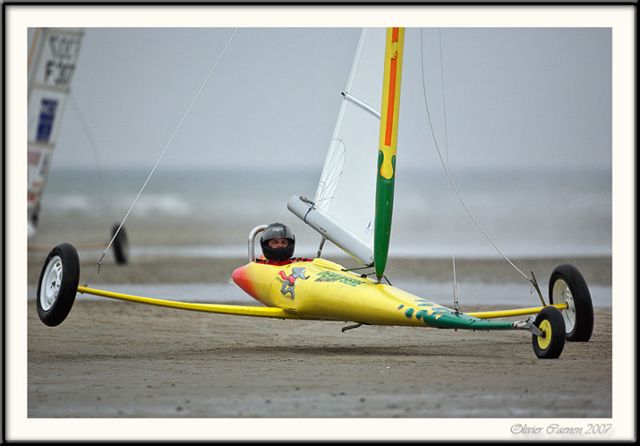 Een voorbeeld uit de natuurkunde:Zeilwagens rijden snel door de kracht van de wind.Bij scheikunde leer je iets over stoffen.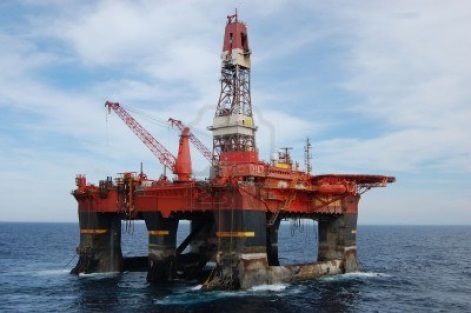 Een voorbeeld uit de scheikunde: Olie kan verbranden. Hierbij ontstaan andere stoffen.Van olie wordt benzine gemaakt.In de natuur werken natuur- en scheikunde vaak samen!Een voorbeeld van samenwerking tussen natuur- en scheikunde:Het ontwerpen en laten rijden van een auto.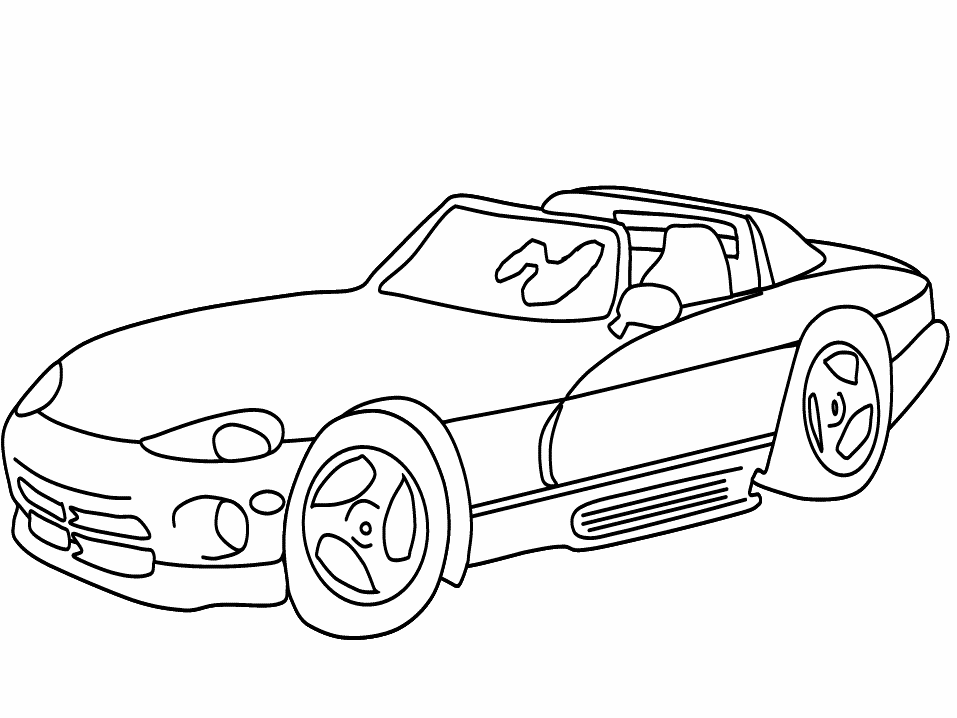 Als er staat: Ga naar Symbaloo…Dan ga je naar: http://edu.symbaloo.com/mix/lj1nask2015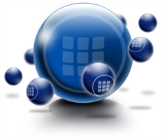 Je klikt dan op het juiste blokje om een filmpje of een opdracht te bekijken.Inhoudsopgave: NaSk										   PaginaInleiding										1Onderwerp 1	Het practicumlokaal					61.	Is een practicumlokaal veilig?					72.	Hoe werk je veilig?							93.	Waarvoor dient die rode knop?					104.	Speciaal glaswerk							115.	Werken met de brander						136.	Practicum									157.	Practicum									178.	Om te onthouden							209.	Test jezelf									2110.	Maak de puzzel 								23Onderwerp 2	Temperatuur meten					241.	Waarmee meet je temperatuur?					252.	Hoe meet je temperatuur?						273.	Hoe werkt een vloeistofthermometer?				284.	Hoe werkt een digitale thermometer?				295.	Hoe lees je een thermometer af?					306.	Om te onthouden							337.	Test jezelf									348.	Practicum									36Onderwerp 3	Warmte							381.	Hoe kom je aan warmte?						392.	Verbranding								413.	Welke brandstoffen zijn er?						434.	Welke nadelen heeft brandstofgebruik?				455.	Om te onthouden							486.	Test jezelf									49Onderwerp 4	Energieverbruik					511.	Wat is het vermogen van een apparaat?			522.	Hoe meet je energieverbruik?					553.	Hoe bereken je energiegebruik?					574.	Wat moet je betalen voor energiegebruik?			595. 	Elektriciteit besparen							616.	Om te onthouden							627.	Test jezelf									63Onderwerp 5	Het weer							65Inleiding										661.	Het weer: Temperatuur						692.	Neerslag									553.	Luchtdruk									714.	Wind										735. 	Windsnelheid								746.	Onweer en bliksem							757.	Beschermen tegen onweer						78	Onderwerp 6	Zonnestelsel						79Inleiding										801.	Zonnestelsel: zon en planeten					802.	Manen									843.	Andere hemellichamen						854.	Zon										875. 	De aarde									896.	Banen									907.	Dag en nacht- zomer en winter					918.	Maangestalten								939.	Maansverduistering							9510.	Zonsverduistering							97Checklist: NaSk Als je een opdracht helemaal af hebt dan zet je een kruisje in het hokje onder Af bij de juiste opdracht. Onderwerp 1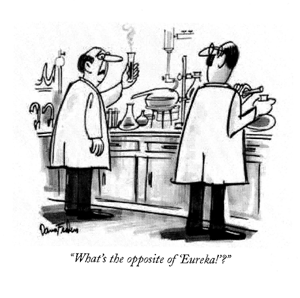 Het practicumlokaalOpdracht 1 Is een practicumlokaal veilig?Bij NaSk doe je proeven.Proeven doen heet ook wel practicum.Bij een practicum gebruik je andere spullen dan bij andere lessen.Voor sommige proeven heb je elektriciteit nodig.Soms moet je met een gasbrander werken.Je moet weten hoe je met de spullen moet omgaan.In het practicumlokaal moet je veilig werken.In een practicumlokaal is er een brandblusser, een branddeken en er zijn oogdouches.In het practicumlokaal draag je een laboratoriumjas en 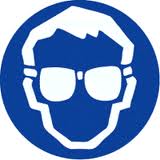 een veiligheidsbril.Veiligheidsbrillen beschermen je ogen. Je ogen zijn heel kwetsbaar.Rondvliegende glassplinters of bijtende vloeistoffen kunnen je ogen voor altijd beschadigen.Ga naar Symbaloo: Veilig werkenDe leerlingen op de foto werken in een practicumlokaal.Ze dragen een veiligheidsbril en een witte labjas.Maar verder is niet alles echt veilig.Welke situatie op de foto is het gevaarlijkst?iemand richt de opening van de reageerbuis op de docent.Iemand houdt een glazen reageerbuis in een hete vlam.Er is iemand zonder veiligheidsbril aan het werk.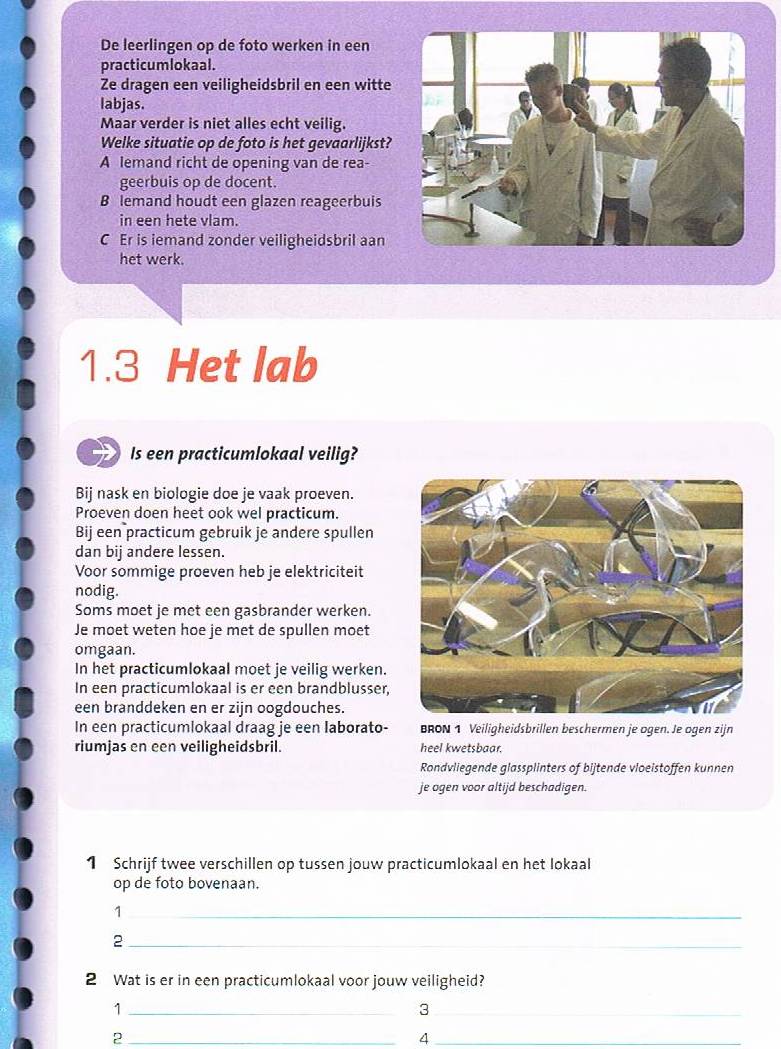 1. Schrijf de twee verschillen op tussen het practicumlokaal     en een leslokaal.A._______________________________________________________B._______________________________________________________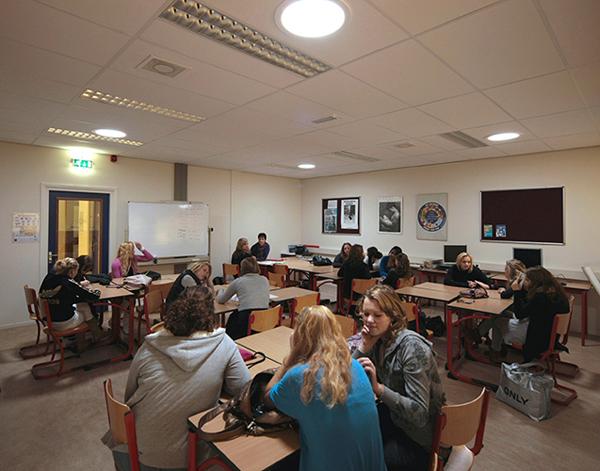 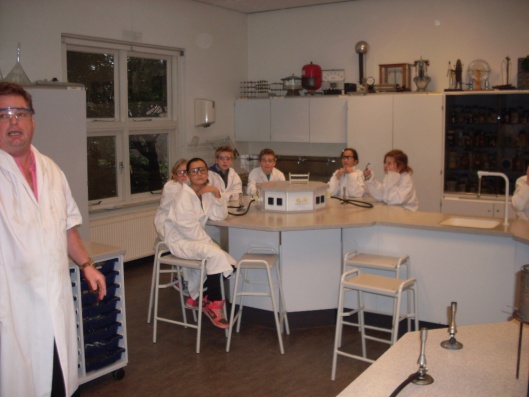 2. Wat is er in een practicumlokaal voor jouw veiligheid?    A						B    C						D3. Teken op een tekenblad een plattegrond     van jullie practicumlokaal.    Teken op de plattegrond waar de veiligheidsvoorzieningen zitten.    Bewaar de tekening.Opdracht 2  Hoe werk je veilig?In een practicumlokaal werk je met allerlei stoffen.Je gebruikt elektriciteit en gas.Je moet soms iets verwarmen in een bekerglas of in een reageerbuis.Als je voorzichtig bent en de aanwijzingen goed opvolgt, dan kan er weinig gebeuren.In een practicumlokaal gelden duidelijke afspraken.Een lijstje met zulke afspraken zie je hieronder.Ga volgens een plan te werk.Lees practicumopdrachten altijd goed door.Als je iets niet begrijpt, dan vraag je om uitleg aan je docent.Zet een veiligheidsbril op en doe een labjas aan.Doe lang haar in een staart als je met vuur werkt.Proef nooit van een stofWees voorzichtig met glaswerk.Als je iets breekt, zeg het dan direct tegen je docent.Draai nooit ‘zomaar’ een gaskraan open.1. Lees de afspraken over werken in het practicumlokaal.    Welke drie afspraken vind jij het belangrijkst._______________________________________________________________________________________________________________________________________________________________Opdracht 3 Waarvoor dient die rode knop?In het technieklokaal en in het NaSk-lokaal zit een noodstop.De noodstop is voor de veiligheid.Als er iets ergs met elektriciteit gebeurt, dan kan iemand de noodstop indrukken.De noodstop schakelt in 1 keer alle elektriciteit in het lokaal uit.In geval van nood mag iedereen op de noodstop drukken.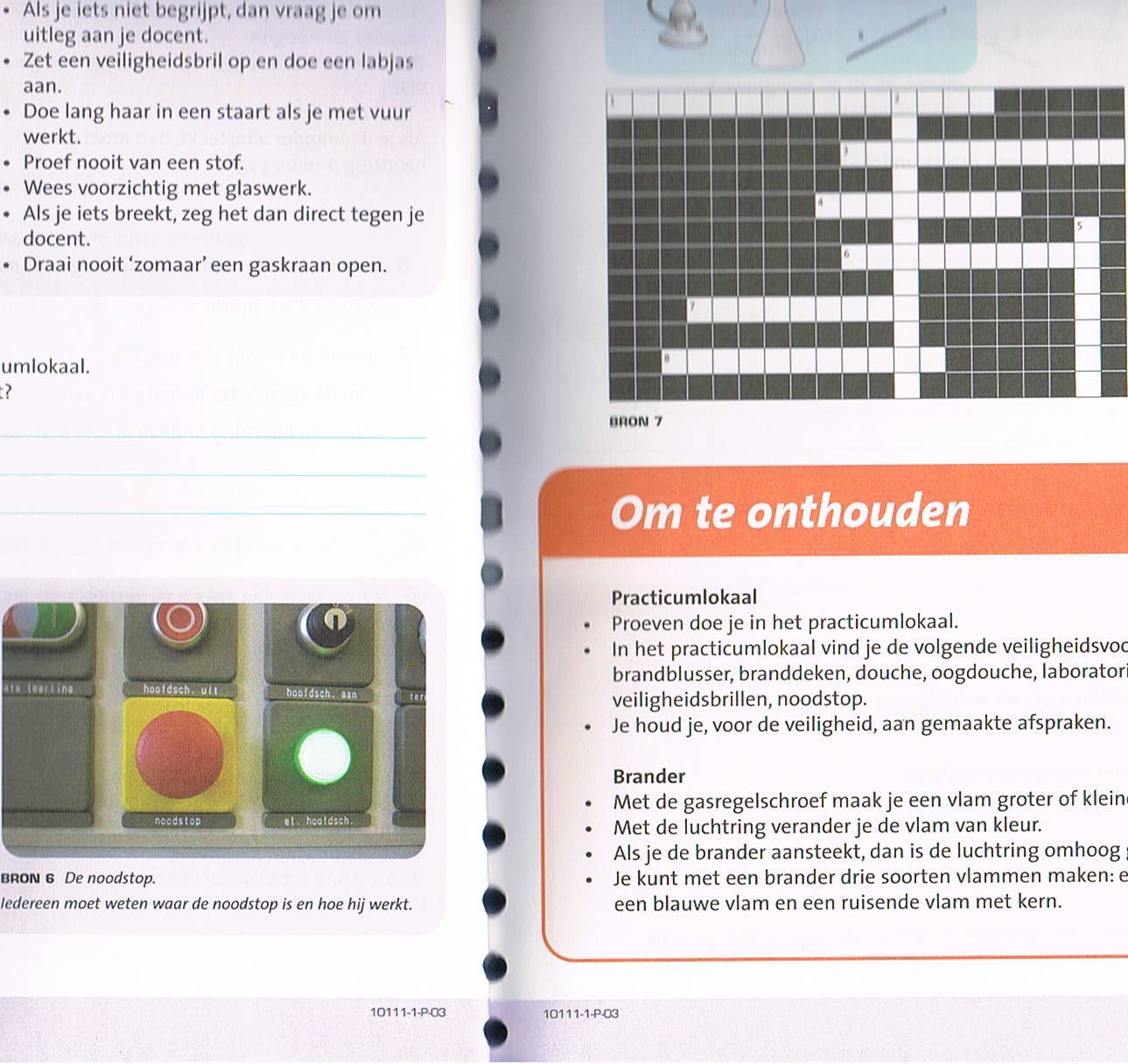 1. Hoe heet deze  knop op de foto bij de tekst?_____________________2. Wanneer druk je op de noodstop? ____________________________Opdracht 4 Speciaal glaswerkIn het practicumlokaal gebruik je meestal special glaswerk.Hieronder zie je daar enkele voorbeelden van.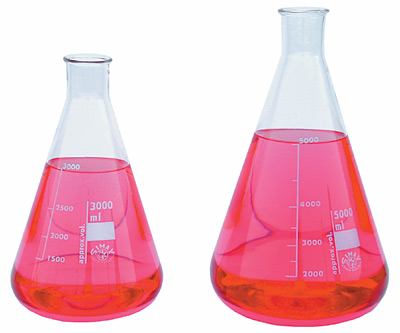 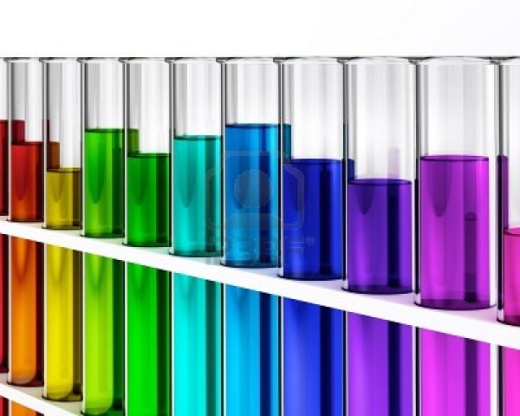 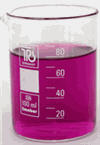 Een rekje met reageerbuizen     Een bekerglas              Een erlenmeyerEen wit vierkantje op het glaswerk betekent dat je het glas in een vlam kunt houden zonder dat het knapt.In een practicumlokaal zijn ook de meetinstrumenten en apparaten, die je nodig hebt voor een onderzoek.1. Hieronder zie je vier soorten glaswerk, die in het practicumlokaal     vaak gebruikt worden.    Verbind met een lijntje de naam van het glaswerk    met de juiste tekening.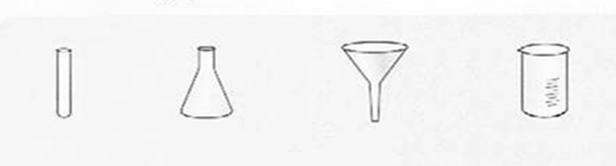 Erlenmeyer        trechter       reageerbuis         bekerglas2. Wat gebruik je in het practicumlokaal?    Gebruik je het onderwerp in het practicumlokaal,     dan kleur je de smileygroen.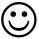     Als je denkt dat je het voorwerp nooit in het practicumlokaal gebruikt,      dan kleur je de weepy rood.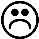 Opdracht 5 Werken met de branderGa naar Symbaloo: Instructie branderWat ga je onderzoeken?Je onderzoekt hoe je een brander veilig aansteekt enhoe je verschillende  soorten vlammen maakt.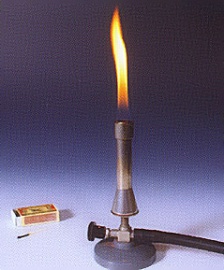 Ga naar Symbaloo: Brander aanstekenMet een brander kun je verschillende soorten vlammen maken.De grootte van de vlam regel je met de gasregelschroef.Hoe meer gas, hoe groter de vlam wordt.Je regelt de hitte van de vlam met de luchtring.Als je de luchtring omlaag draait, dan komt er steeds meer lucht bij de vlam.De vlam wordt dan ook heter.De vlam is dan blauw.Als de luchttoevoer is afgesloten, krijg je een gele vlam.Als je de brander aansteekt, dan moet de luchtring omhoog zijn.Welke soorten vlammen kun je maken met een brander?Op de foto zie je van links naar rechts:De gele vlam.De luchtring is dicht.Een gele vlam zie je goed.Je gebruikt de gele vlam als je even pauzeert.De gele vlam heet ook wel pauzevlam.De blauwe vlam.De luchtring staat een beetje open.Een blauwe vlam gebruik je als je iets verwarmt.De ruisende vlam met kern.De luchtring is helemaal open.De ruisende vlam is de heetste vlam.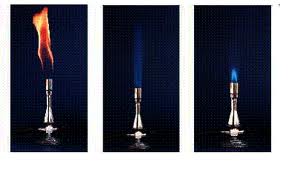 Een gele, blauwe en ruisende vlam.Materiaal:brander, gasslanglucifers of aanstekerWat moet je doen?:Lees eerst de onderstaande punten A. t/m IA. Draai de gasregelschroef en de luchtring van de brander dicht.B. De docent sluit de slang aan op de gaskraan.D. Steek een lucifer aan.C. Draai de gaskraan waar je de brander op hebt aangesloten,     open.F. Steek het gas aan.E. Draai langzaam de gasschroef open.G. Draai de luchtring open.     Als je de luchtring helemaal open draait,     dan krijg je een ruisende blauwe vlam.      Deze vlam is het heetst.H. Draai de luchtring dicht.     Je hebt nu een pauzevlam.     Loop niet zomaar bij de brander vandaan als de brander     met een blauwe vlam brandt.     Maak eerst een pauzevlam.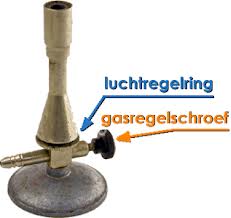 I.   Doe de gaskraan dicht, daarna de luchtring     dicht en tenslotte     de gasschroef dicht.Wat zijn je resultaten?1. Wat voor vlam krijg je als je de brander net hebt aangestoken?__________________________________________________________2. Wat gebeurt er met de vlam als je de luchtring opendraait?__________________________________________________________4. Hoe maak je een pauzevlam?__________________________________________________________Wat is je conclusie?5. Ik steek de brander veilig aan door______________________________________________________________________________________6. Je wilt de vlam van een brander groter maken.    Om de vlam groter te maken draai je aan de ____________________ 7. Je wilt de vlam heter maken.    Om de vlam heter te maken draai je de _________________omlaag.    Als je de luchtring omlaag draait, dan komt er  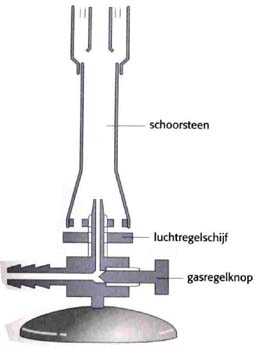     meer _______________ bij  de vlam.VerbrandingWat ga je onderzoeken?Je onderzoekt of papier bij 100 0C kan verbranden.Wat heb je nodig?	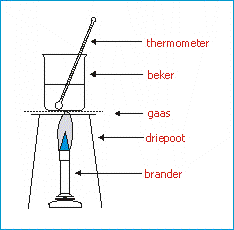 Vel papierPotlood en liniaal4 paperclipsBrander Driepoot met gaasjeWat moet je doen?A. Neem de tekening met vouwlijnen op ware grootte    over op een stuk papier.    De tekening staat op de volgende bladzijde.    Knip je tekening langs de buitenste lijn uit.B. Vouw je papier langs de stippellijnen.     Zet de hoeken met een paperclip vast.     Je hebt nu een papieren bakje gemaakt.C. Zet de driepoot over de brander.     Leg het gaasje op de driepoot.     Zet je papieren bakje op het gaasje.D. Doe water in je bakje tot het ongeveer 2 cm hoog staat.E. Steek de brander aan.     Maak een blauwe geruisloze vlam.F. Probeer het water in het bakje te laten koken.1. Wat is je resultaat?    Water kookt bij 100 0C.    Het lukte  wel / niet om het water te laten koken.2. Wat  is de temperatuur van het papier     als er kokend water in het bakje zit?__________0C3. Wat is je conclusie?    Papier van 100 0C begint  niet / wel te branden.			   16 cmOm te onthoudenPracticumlokaalProeven doe je in het practicumlokaal.In het practicumlokaal vind je de volgende veiligheidsvoorzieningen: brandblusser, branddeken, douche, oogdouche, laboratoriumjassen, veiligheidsbrillen, noodstop.Je houd je, voor de veiligheid, aan gemaakte afspraken.BranderMet de gasregelschroef maak je een vlam groter of kleiner.Met de luchtring verander je de vlam van kleur.Als je de brander aansteekt, dan is de luchtring omhoog gedraaid.Je kunt met een brander drie soorten vlammen maken: een gele vlam, een blauwe vlam, een ruisende vlam met kern.1. welk woord hoort bij welk plaatje? Schrijf het nummer achter het woord.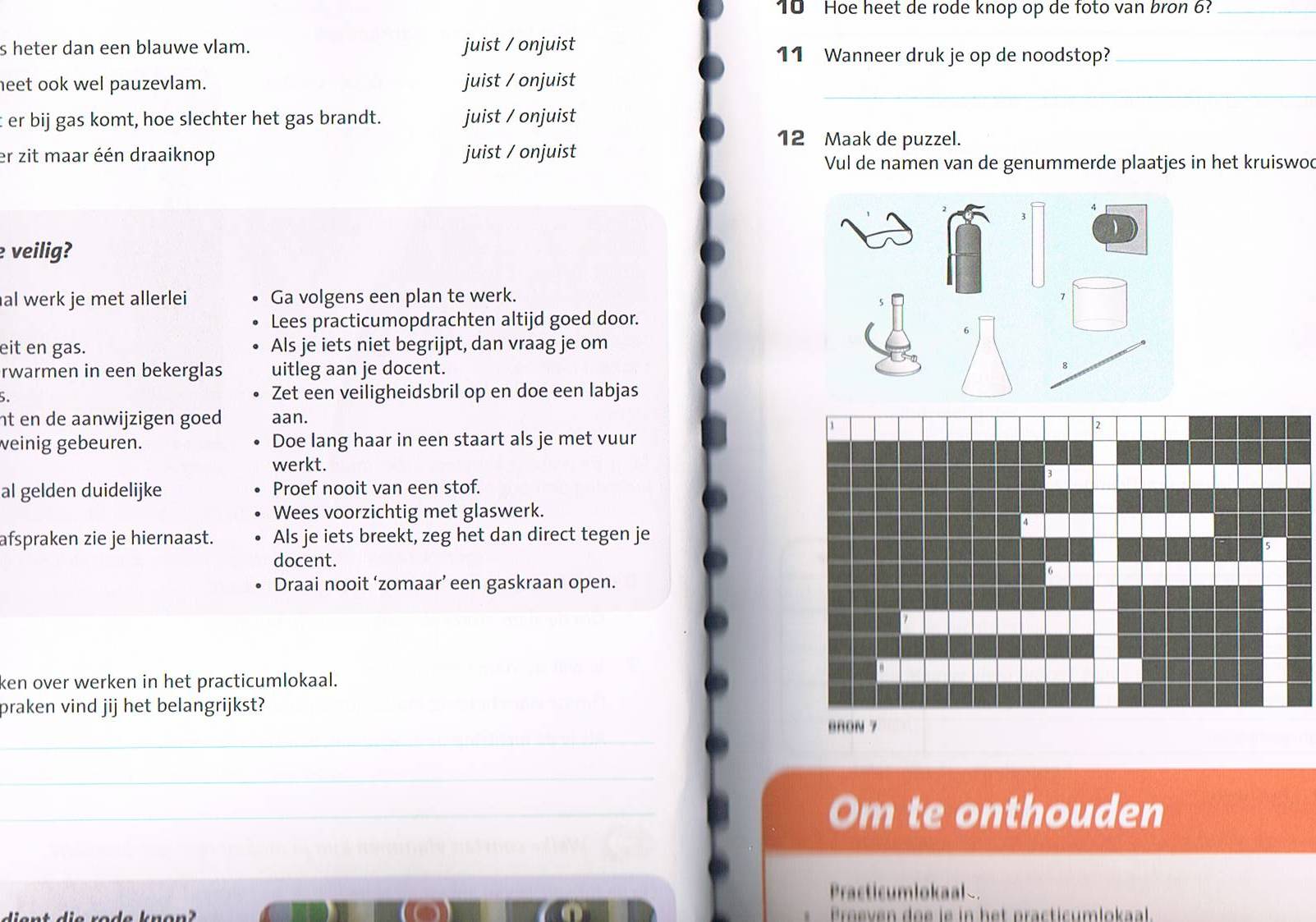 2. gelden de volgende veiligheidsregels in een practicumlokaal?    Zet een kruisje in de juiste kolom.3. Welke vlam van een brander is het heetst?A. de blauwe vlamB de gele vlamC ze zijn even heet4.  Jan heeft een gele vlam.Wat moet hij doen om een blauwe vlam te maken?De gasregelschroef zo ver mogelijk open zettenVoor precies gelijke hoeveelheden gas en lucht zorgenDe luchtring naar beneden draaien.5. Wat is er in een practicumlokaal voor jouw veiligheid?________________________________________________________________________________________________________________________________________________________________________________________________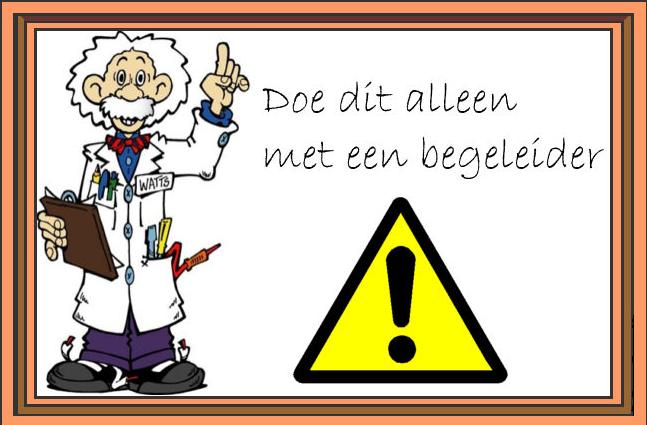 Opdracht 10  Maak de puzzel.Vul de namen van de genummerde plaatjes in het kruiswoorddiagram.Onderwerp 2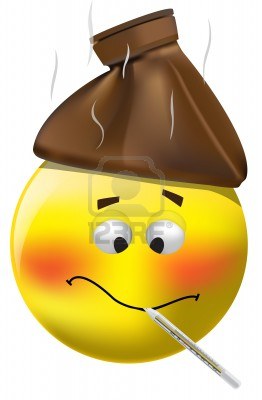 Temperatuur metenOpdracht 1 Waarmee meet je de temperatuur?Het is heet in de keuken, vooral met die pizza in de oven.Je wilt de temperatuur meten.Je hebt alleen een koortsthermometer.1. Welke temperaturen kun je met de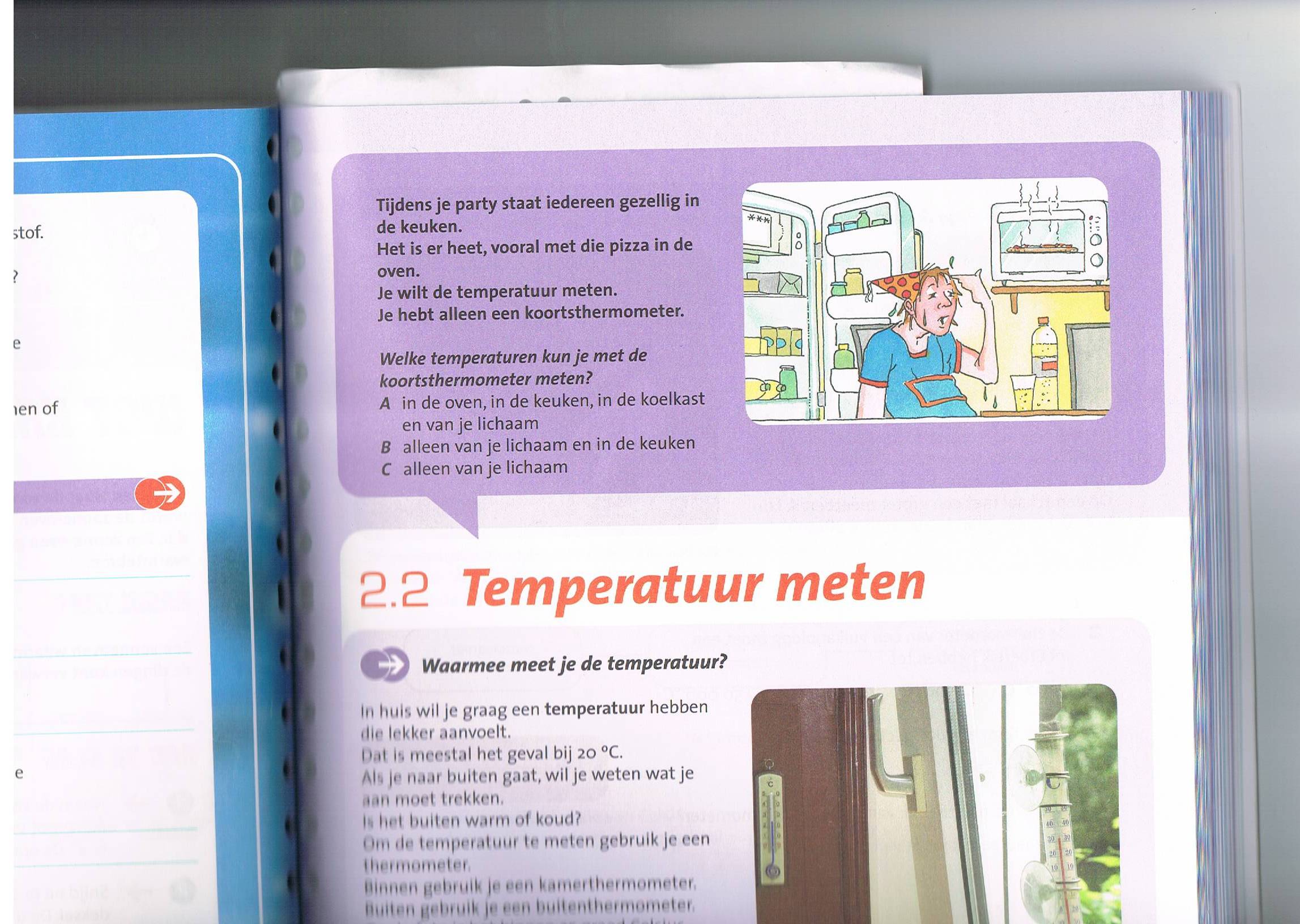     koortsthermometer meten?in de oven, in de keuken, in dekoelkasten van je lichaamalleen van je lichaam en in de keukenalleen van je lichaamIn huis wil je graag een temperatuur hebben die lekker aanvoelt.Dat is meestal het geval bij 200 C.Als je naar buiten gaat, wil je weten wat je aan moet trekken.Is het buiten warm of koud?Om de temperatuur te meten, gebruik je een thermometer.Binnen gebruik je een kamerthermometer.Buiten gebruik je een buitenthermometer.Op de foto is het binnen 24 graden CelsiusGraden Celsius geef je weer met 0C.0C is de eenheid voor temperatuur.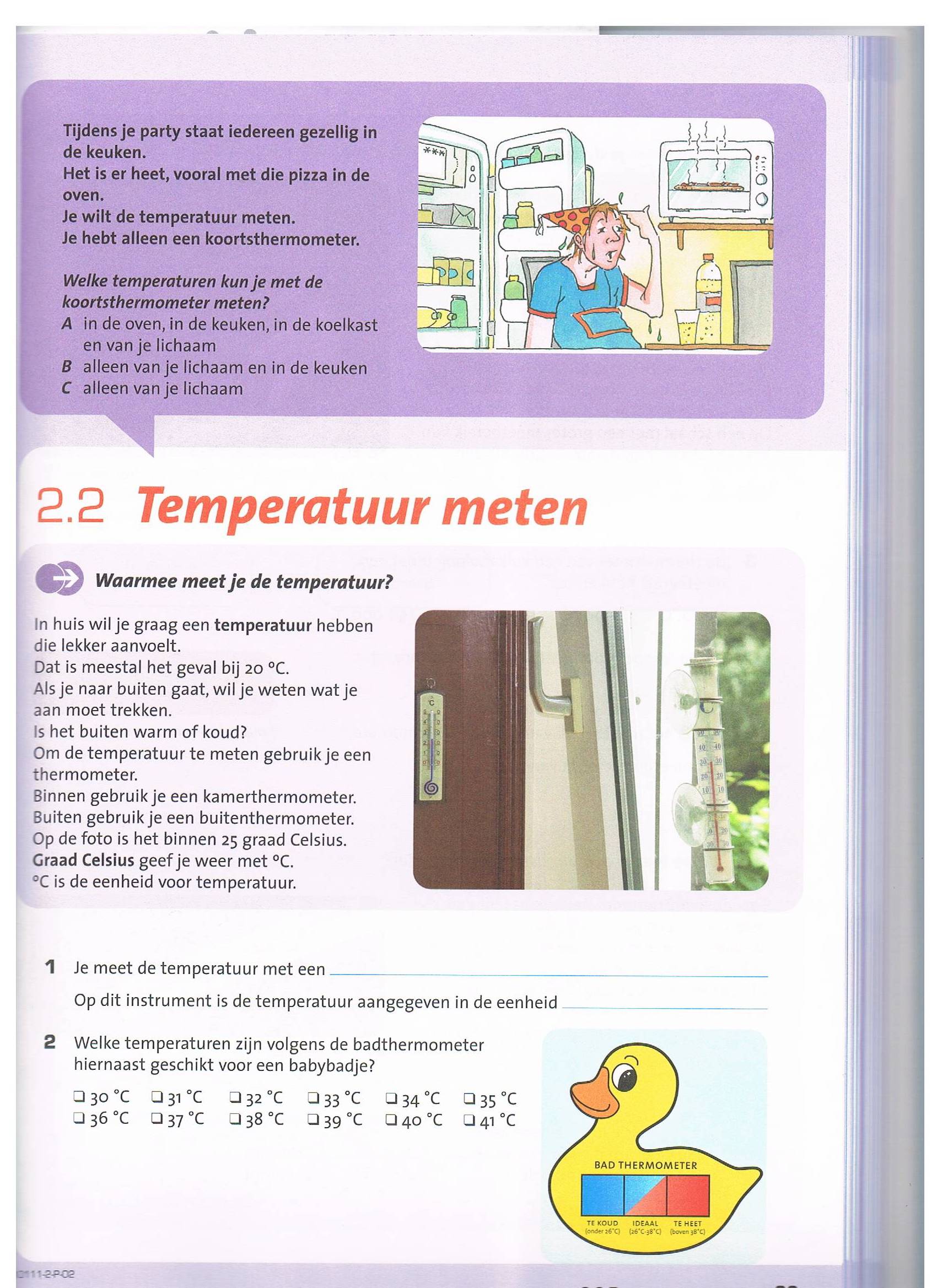 1. Je meet de temperatuur met een _____________________________    Op dit instrument is de temperatuur aangegeven in de eenheid______2. Welke temperaturen zijn volgens de badthermometer    hieronder geschikt voor een babybadje?    Arceer de goede antwoorden.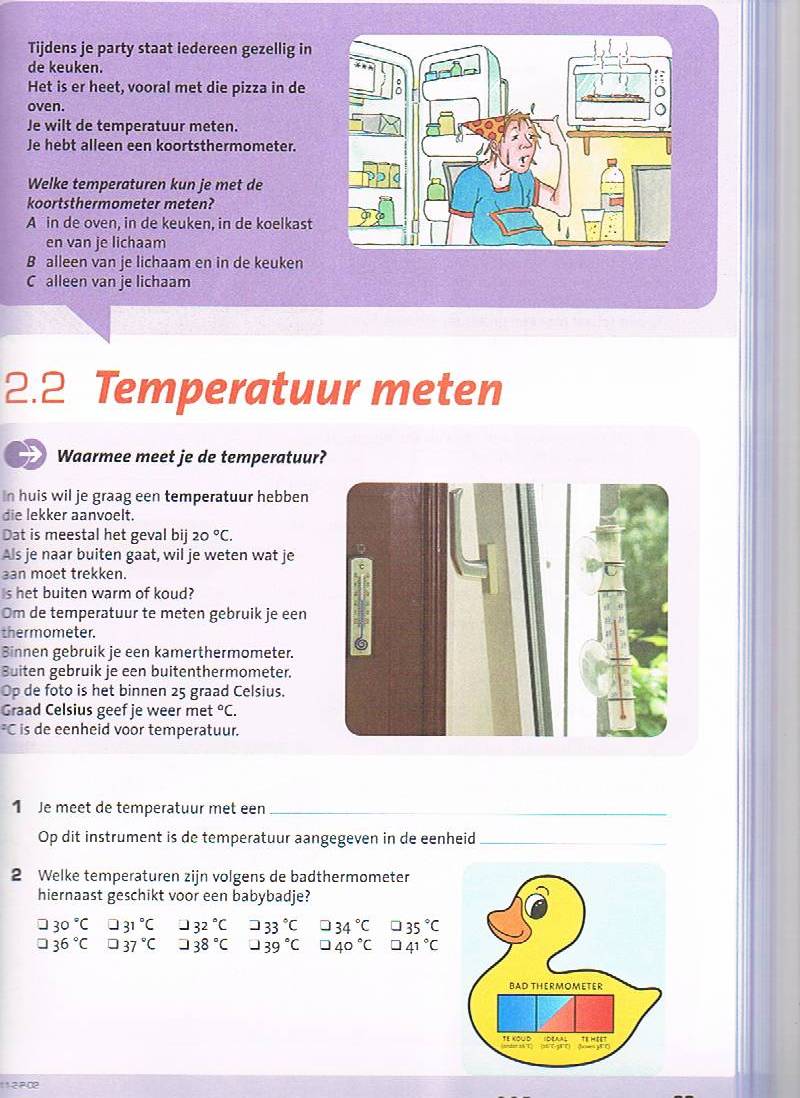 Te koud: onder 26 0CIdeaal: 26 0C – 38 0CTe heet: boven 38 0C30 0C		31 0C		32 0C		33 0C		34 0C		35 0C	36 0C		37 0C		38 0C		39 0C		40 0C		41 0C		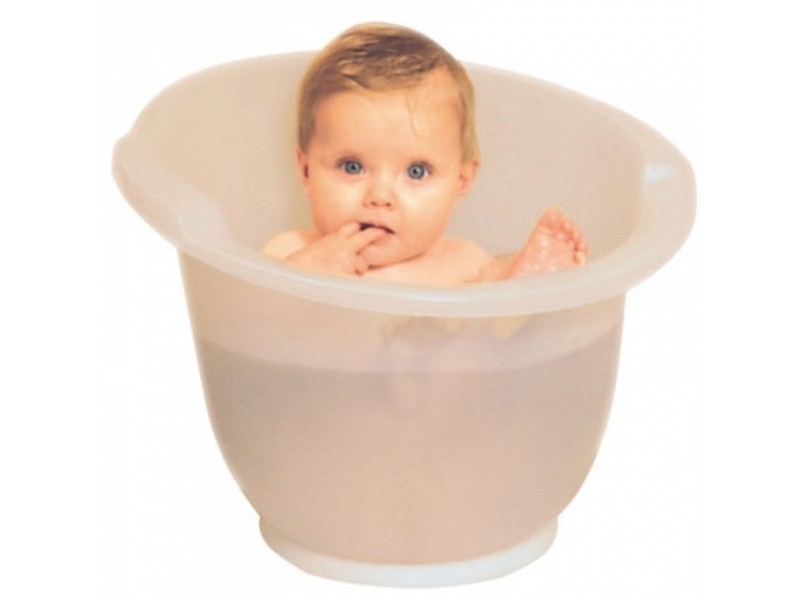 Opdracht 2 Hoe meet je de temperatuur?Een vulkanoloog wil de temperatuur van de gloeiend hete lava uit de vulkaan meten.Hij zal geen thermometer van glas gebruiken. Het glas zal door de hoge temperatuur smelten.Voor elke temperatuurmeting is er een geschikte thermometer. De thermometer heeft een meetbereik dat bij de meting past.Op een thermometer met een klein meetbereik kun je de temperatuur vaak tot 1 cijfer achter de komma aflezen.Op een schaal met een groter meetbereik kun je vaak tot een graad nauwkeurig aflezen.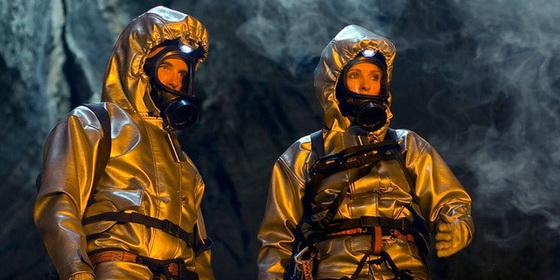 Ga naar Symbaloo: Vulkanoloog1. De thermometer van een vulkanoloog 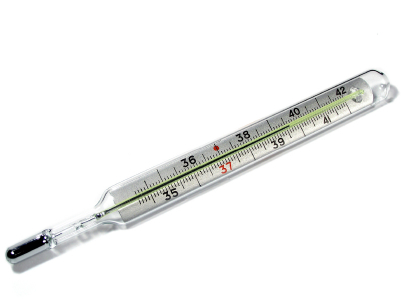     moet een meetbereik hebben tot:100˚C500˚C1500˚C50000˚C2. Welke temperatuur geeft de koortsthermometer  aan? __________˚C3. Wat is het meetbereik van de koortsthermometer?    Het meetbereik loopt van__________˚C tot__________˚COpdracht 3  Hoe werkt  een vloeistofthermometer?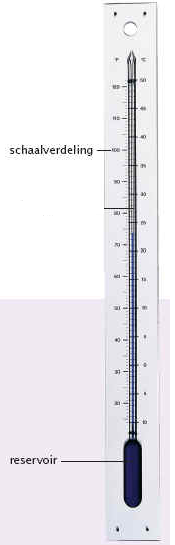 Een vloeistofthermometer bestaat uit een reservoir en een glazen stijgbuis.De vloeistof in het reservoir en de stijgbuis is gekleurde alcohol of kwik.Als de temperatuur stijgt, dan wordt de vloeistof in het reservoir warmer en stijgt omhoog in de stijgbuis.De bovenkant van de vloeistof wijst de temperatuur aan.							Ga naar Symbaloo: De thermometer1. Arceer het juiste antwoord.A Een vloeistof die warmer wordt		zet uit  / krimptB Een vloeistof die afkoelt			zet uit  / krimpt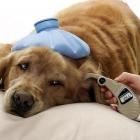 Opdracht 4 Hoe werkt een digitale thermometer?Een digitale thermometer heeft een sensor en een afleesvenster.Door de sensor gaat een kleine elektrische stroom.Als de temperatuur verandert, dan verandert ook de elektrische stroom door de sensor.Als de stroom verandert, dan verandert ook het getal in het afleesvenster.Dit getal is de temperatuur die de sensor meet.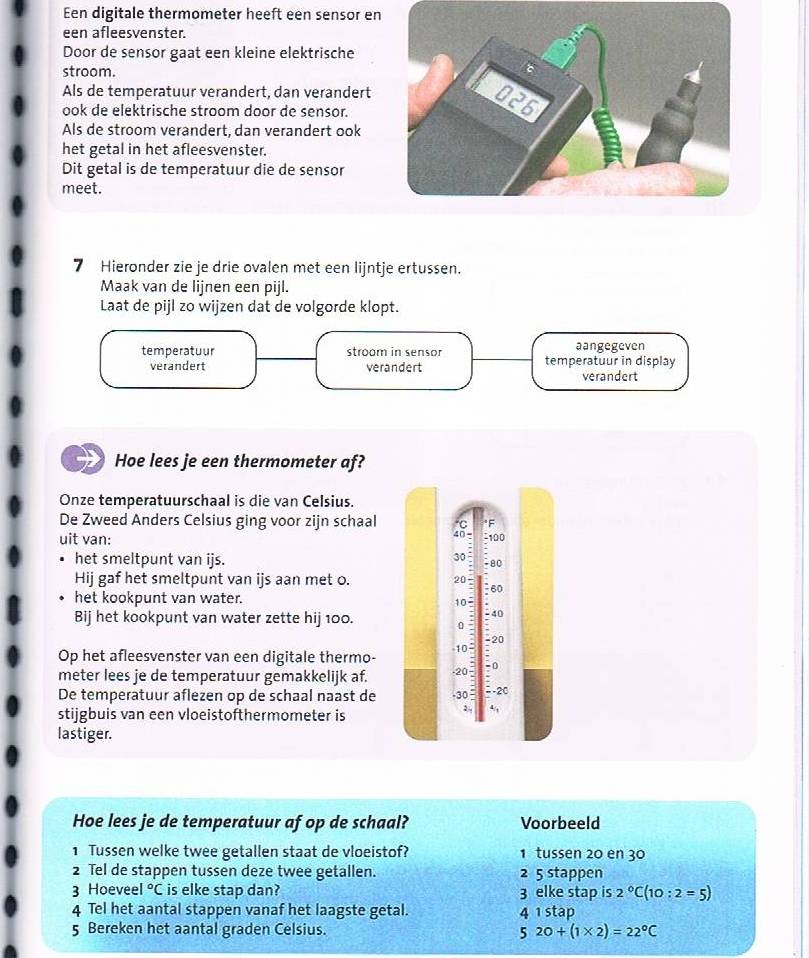 1. Hieronder zie je drie vakjes met een lijntje ertussen.Maak van de lijnen een pijl.Laat de pijl zo wijzen dat de volgorde klopt.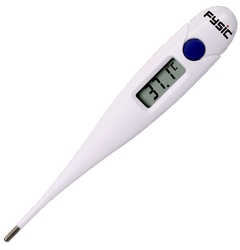 Opdracht 5 Hoe lees je een thermometer af?Onze temperatuurschaal is die van Celsius.De zweed Anders Celsius ging voor zijn schaal uit van:Het smeltpunt van ijs.Hij gaf het smeltpunt van ijs aan met 0Het kookpunt van water.Bij het kookpunt van water zette hij 100.1. Met de vloeistofthermometer hieronder kun je temperaturen meten     van__________0C tot__________0C.   Met de oventhermometer hieronder kun je temperaturen meten    Van__________0C tot__________0C.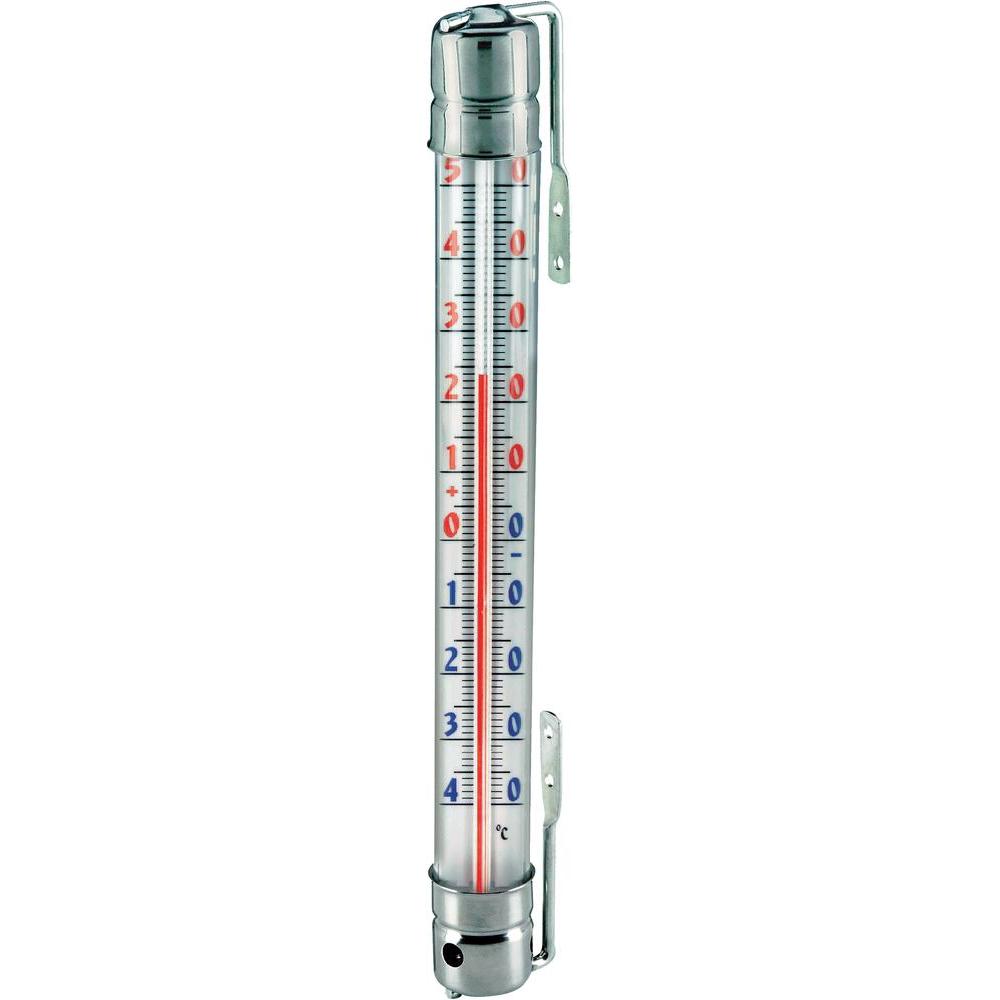 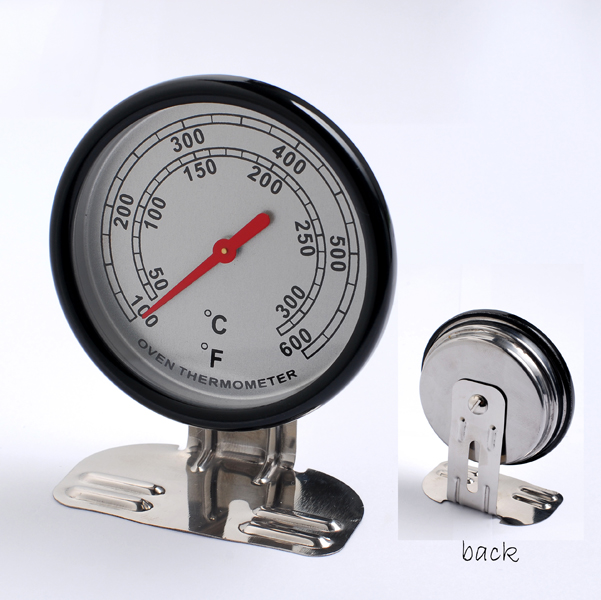 2. Welke temperatuur geeft de vloeistofthermometer aan?____________    Welke temperatuur geeft de oventhermometer aan?______________3. Wat hoort bij een Digitale thermometer en     wat bij een Vloeistofthermometer?    Zet in de tweede kolom een D of een V.Ga naar Symbaloo: Temperatuur meten4. Welke temperatuur geven de onderstaande thermometers aan?     Zet je antwoord onder elke thermometer.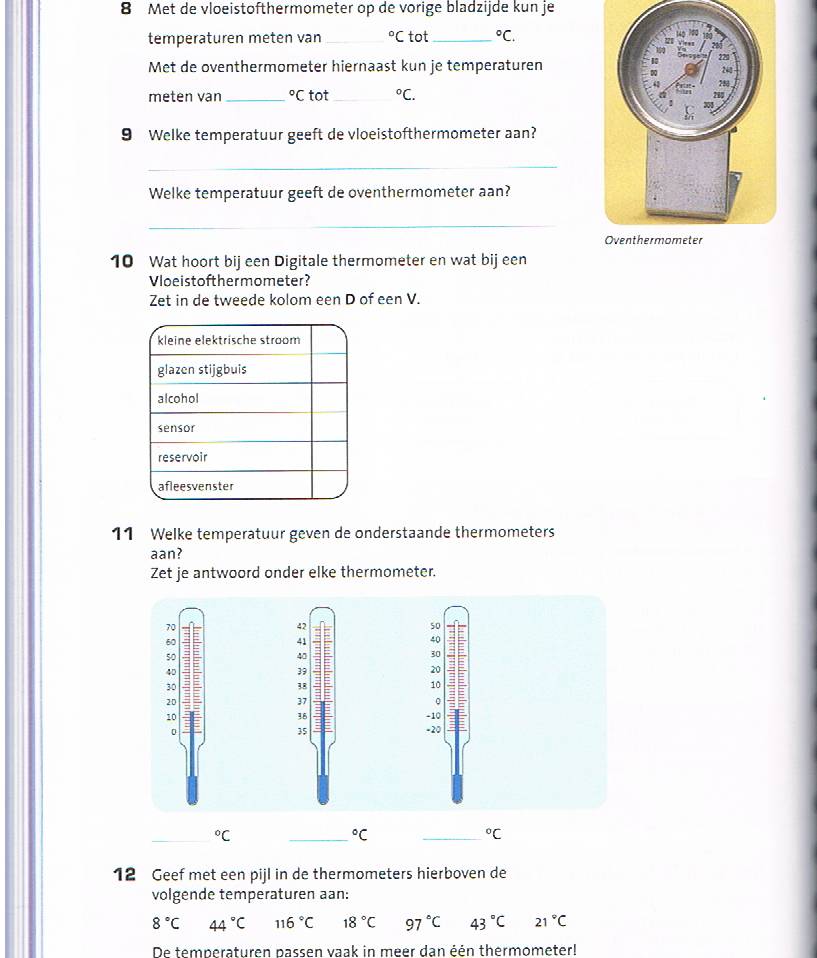 6. Teken in de figuur hiernaast 				     een schaalverdeling van 10 0C tot 40 0C  Neem voor 1 0C een afstand van 1 mm.Zet grote strepen in stappen van 10 0CZet kleine strepen in stappen van 5 0CDe lijn die je ziet geeft 10 0C aan.7. Streep de woorden hieronder weg uit de puzzel.AFLEESVENSTER		CELSIUS			VLOEISTOFDIGITAAL				MEETBEREIK		WARMRESERVOIR			SCHAALVERDELING	THERMOMETERSTIJGBUIS			TEMPERATUUR	UITZETTENWelke zin blijft er over?__________________________________________________________1.6 De temperatuur meet je met een thermometerEen vloeistofthermometer heeft een vloeistof, die uitzet als de temperatuur stijgt.Een digitale thermometer heeft een sensor en een afleesvenster.Een thermometer met klein meetbereik gebruik je bij een meting, die erg nauwkeurig moet zijn.De Zweed Celsius heeft onze temperatuurschaal bedacht.Bij het smeltpunt van ijs zette hij 0 0CBij het kookpunt van water zette hij 100 0C.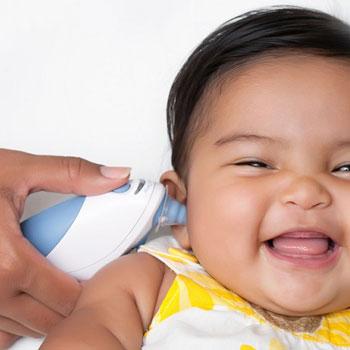 1. Arceer de onderdelen die horen bij een vloeistofthermometer.2. Geef van de volgende beweringen aan of ze goed of fout zijn.    Arceer het goede antwoord.a De temperatuur meet je in graden Celsius		goed		foutb Met een koortsthermometer kun je   de temperatuur van sneeuw meten.			goed		foutc De smalle buis van een thermometer   heet reservoir.							goed		foutd Als de vloeistof warmer wordt,   stijgt de vloeistof in de buis.				goed		foute Een digitale thermometer werkt met een sensor.	goed		foutf  De thermometer in de figuur hieronder   wijst – 3 0C							goed		fout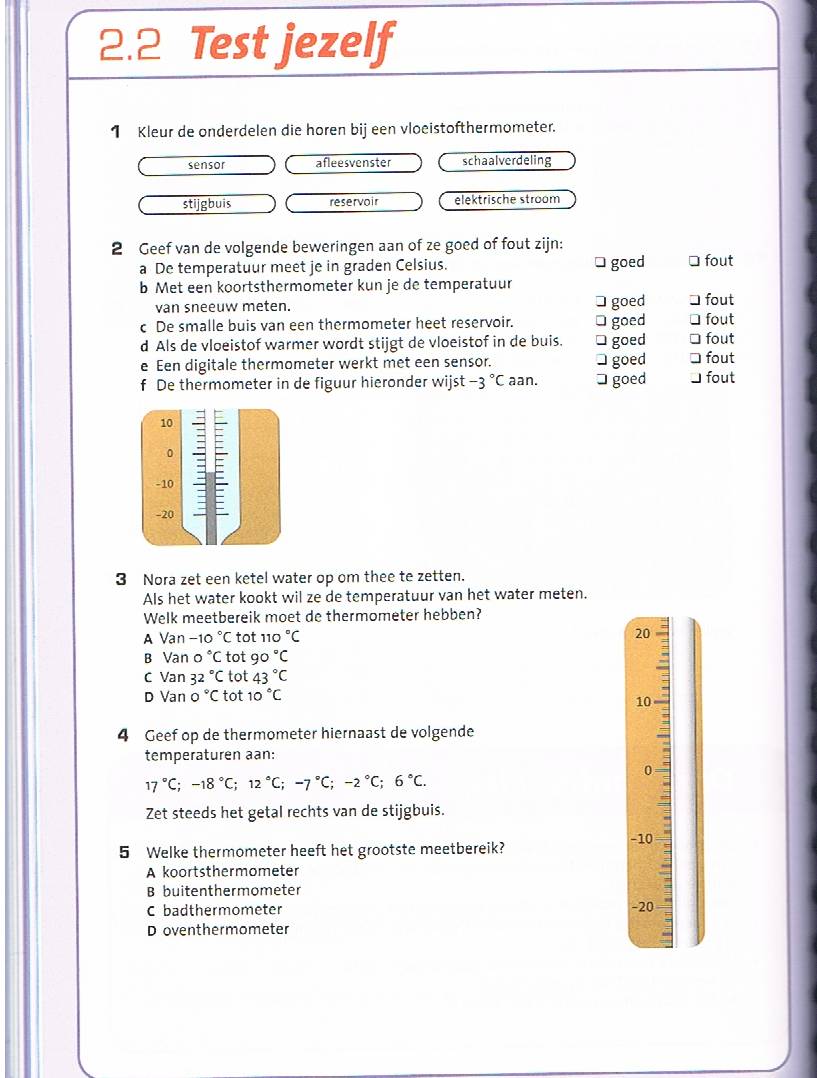 3. Nora zet een ketel water op om thee te zetten.    Als het water kookt, wil ze de temperatuur van het water meten.    Welk meetbereik  moet de thermometer hebben?Van – 10 0C tot 110 0CVan 0 0C tot 90 0CVan 320C tot 43 0CVan 0 0C tot 10 0C4. Geef op de thermometer hieronder de volgende temperaturen aan.    17 0C		- 18 0C	120C		-7 0C		-20C		60C   Zet steeds het getal rechts van de stijgbuis.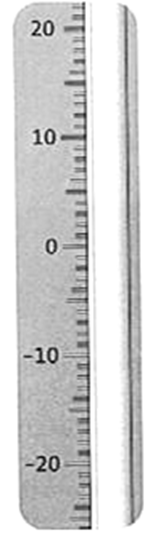 5. Welke thermometer heeft het grootste meetbereik?KoortsthermometerBuitenthermometerBadthermometerOventhermometerGa naar Symbaloo: Water verwarmenTemperatuur voelenWat ga je onderzoeken?Je onderzoekt of je de temperatuur met je handen kunt bepalen.Wat heb je nodig?		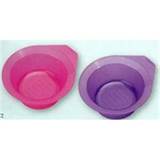 3 bakjes				koud waterwarm water lauw water						heet	   lauw        koud	thermometerhanddoekWat moet je doen?A. Zet de bakjes neer zoals in de tekening.    Vul ze met het water van de juiste temperatuur.B. Doe je ene hand in het warme water.     Houd je vingers minimaal 10 tellen onder water.C. Doe de hand in het middelste bakje.     Schat de temperatuur van het water.     Zet de geschatte temperatuur in de tabel.(zie volgende bladzijde)D. Doe je andere hand in het koude water.     Houd je vingers minimaal 10 tellen onder water.E. Doe je hand in het middelste bakje.     Schat de temperatuur van het water.     Zet de geschatte temperatuur in de tabel.F. Meet met een thermometer de temperatuur van het water    uit het middelste bakje.    Zet de temperatuur in de tabel.Wat is je resultaat?1. Hoeveel 0C zat je schatting naast de gemeten temperatuur     van het water?Met de hand uit het warme water zat ik er___	0C    boven / onderMet de hand uit het koude water zat ik er ___	0C    boven / onder2. Wat is je conclusie?Is je huid een betrouwbare thermometer?	ja	nee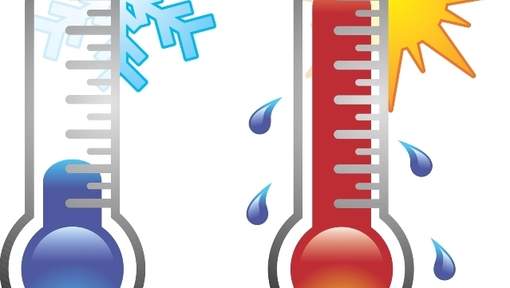 Onderwerp 3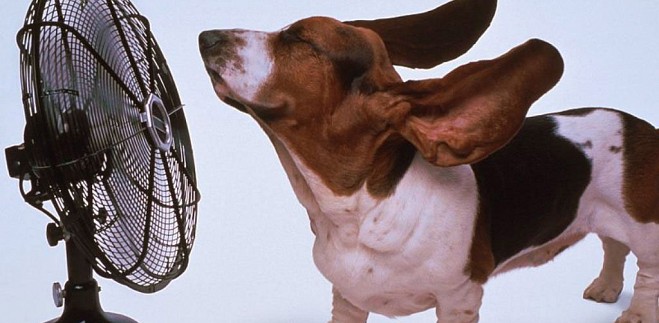 WarmteOpdracht 1 Hoe kom je aan warmte?Apparaten die warmte leveren noem je een warmtebron.Een radiator van de cv is een warmtebron.Cv is de afkorting voor centrale verwarming.Warmte is een vorm van energie.De openhaard maakt warmte door verbranding van hout.Hout is een brandstof.Door brandstof te verwarmen ontstaat warmte.Verbranden is een chemisch proces.Daarom noem je energie in brandstoffen chemische energie.Een föhn en een waterkoker leveren ook warmte.Deze warmtebronnen zetten elektrische energie om in warmte.Een zonneboiler haalt warmte uit zonne-energie.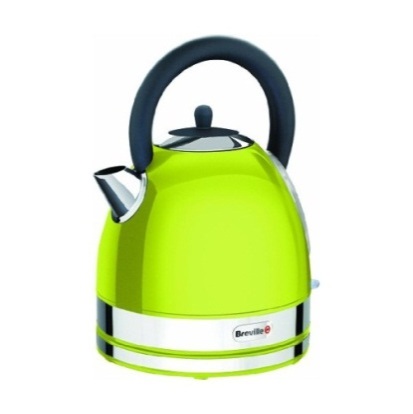 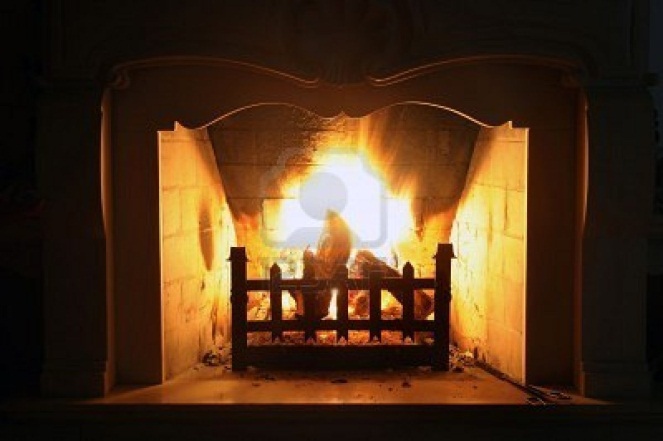 						Een waterkoker zet			elektrische energie									    om in water.Een openhaard zet chemische energie		om in warmte.Ga naar Symbaloo: Energie opwekkenGa naar Symbaloo: Groene energie1. Geef van de volgende beweringen aan of ze goed of fout zijn.2. Waar is cv de afkorting van?_________________________________3. Vul in: Brandstoffen bevatten __________	energie.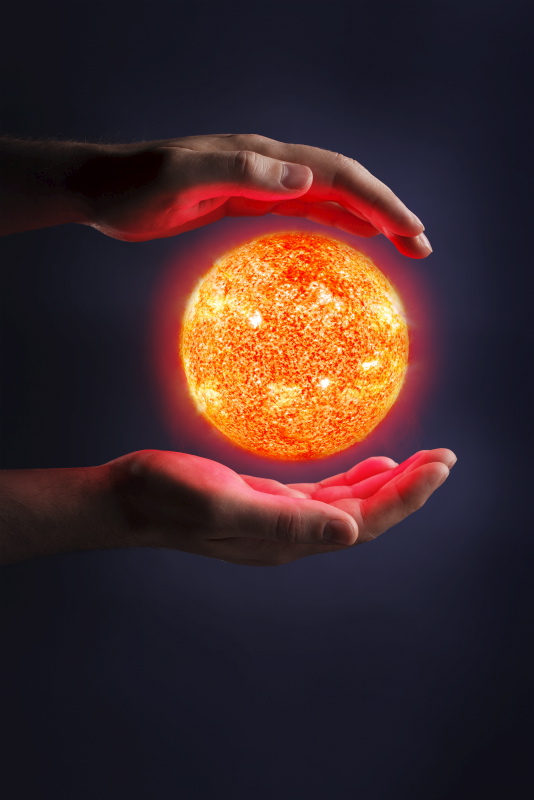 Opdracht 2 VerbrandingBij een verbranding komt warmte vrij.
Warmte is een vorm van energie.Volledige verbranding
Bij een verbranding reageert een brandstof met zuurstof.
Als er genoeg zuurstof aanwezig is, heb je een volledige verbranding. De stoffen die daarbij ontstaan kun je niet verder verbranden.

Onvolledige verbrandingAls er niet voldoende zuurstof in de lucht aanwezig is, krijg je een onvolledige verbranding.
Bij een onvolledige verbranding ontstaat roet (= koolstof) en koolmonoxide.
Roet is schadelijk voor je longen. 
Koolmonoxide is erg giftig.Koolmonoxide kun je niet zien en niet ruiken.Als je te veel koolmonoxide inademt, dan kun je daaraan dood gaan.
1. Koolmonoxide (CO) is levensgevaarlijk; je ruikt of proeft het giftige gas    niet en je raakt snel bewusteloos. Elk jaar overlijden mensen door    koolmonoxidevergiftiging.     Dat komt door de combinatie van onvolledige verbranding en      onvoldoende ventilatie, waardoor koolmonoxide ontstaat: een zeer     giftig gas dat 250 maal sneller in het bloed wordt opgenomen dan     zuurstof. Leg uit waarom je, om een koolmonoxidevergiftiging te voorkomen, moet zorgen voor voldoende ventilatie in huis..Koolmonoxide
Koolmonoxide (CO) is levensgevaarlijk; je ruikt of proeft het giftige gas niet en je raakt snel bewusteloos. Elk jaar overlijden mensen door koolmonoxidevergiftiging. Dat komt door de combinatie van onvolledige verbranding en onvoldoende ventilatie, waardoor koolmonoxide ontstaat: een zeer giftig gas dat 250 maal sneller in het bloed wordt opgenomen dan zuurstof. Leg uit waarom je, om een koolmonoxidevergiftiging te voorkomen, moet zorgen voor voldoende ventilatie in huis..____________________________________________________________________________________________________________________Het verschil tussen een volledige en onvolledige verbranding kun je zien aan de kleur van de vlam. Een volledige verbranding geeft een blauwe vlam. Bij een verbranding met te weinig zuurstof zijn de vlammen geel. Een verbranding gaat goed als er voldoende zuurstof is.Met voldoende zuurstof verbrandt aardgas met een blauwe vlam.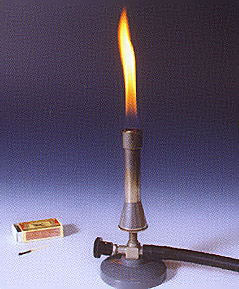 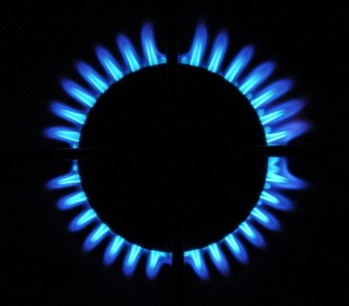 Bij een blauwe vlam is 		      Een gele vlam ontstaat alser voldoende zuurstof.		      er te weinig zuurstof voor de                                                                  verbranding is.Ga naar Symbaloo: Verbranding              Klik op: B Paragrafen              Klik op: Kennisbank Verbranding              Ga naar bladzijde 4, lees de tekst en uitleg1. Vul de ontbrekende woorden in.
Kies uit: energie - verbranding - (kilo)Joule - voedingswaarde - voedingsstoffen Ook in je lichaam vindt er plaats: worden omgezet in warmte en . 
Op de verpakking van etenswaren staat per 100 g of per 100 mL vermeld. 
De hoeveelheid energie die het product bevat, is aangegeven in of (kilo)calorieën. Opdracht 3 Welke brandstoffen zijn er?De meeste warmtebronnen halen warmte uit brandstoffen.Brandstoffen kun je onderverdelen in:fossiele brandstoffenvoorbeelden: aardgas, aardolie en steenkool.Ze zijn ontstaan uit dode planten en dieren.De omvorming van de planten en dieren tot brandstoffen duurt miljoenen jaren.Uit aardolie komen brandstoffen als stookolie, benzine, dieselolie en kerosine.Elektriciteitscentrales gebruiken vaak fossiele brandstoffen.niet-fossiele brandstoffenvoorbeelden: hout, papier en biomassa. 
Gas uit afvalstoffen heet biogas.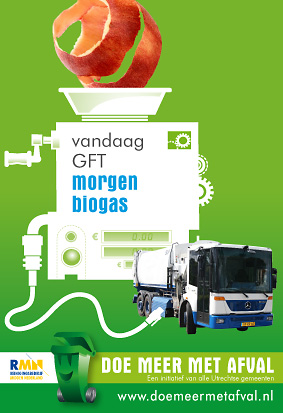 Ga naar Symbaloo Aardgas.Ga naar Symbaloo Steenkool1. In de vakken staan verschillende brandstoffen.    Kleur de vakken met brandstof afkomstig van fossiele brandstoffen.2. Waaruit bestaat biogas?____________________________________3. Noem 4 brandstoffen die je bij de benzinepomp kunt kopen.1.					2.3.					4.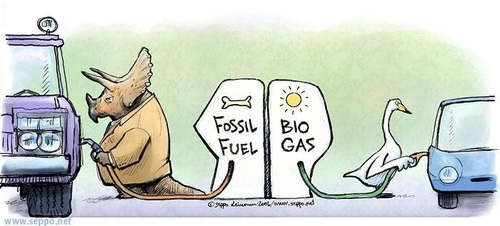 Opdracht 4  Welke nadelen heeft brandstofgebruik?Door de verbranding van brandstoffen komen er verbrandingsgassen in de lucht.De verbrandingsgassen veroorzaken milieuproblemen zoals het broeikaseffect en zure regen.bij de verbranding van fossiele brandstoffen komt koolstofdioxide in de lucht. Koolstofdioxide is niet schadelijk voor de gezondheid, maar te veel koolstofdioxide zorgt voor opwarming van de aarde: het broeikaseffect;Door het broeikaseffect stijgt de temperatuur op aarde.Er smelt meer ijs op de polen en op de bergtoppen.Door het gesmolten ijs stijgt het waterpeil in rivieren en in zeeën.Zure regen tast de natuur en gebouwen aan.bij de verbranding van steenkool en aardolie ontstaat zwaveldioxide. De zwaveldioxide lost op in regenwolken, met als gevolg zure regen, waardoor gebouwen en bossen worden aangetastOmdat het gebruik van fossiele brandstoffen veel nadelen heeft, wordt er gekeken naar alternatieve energiebronnen. 
Voorbeelden van alternatieve energiebronnen zijn: Kernenergie 
Kernergie is energie opgewekt door kernreacties. De grondstoffen die nodig zijn voor kernenergie raken niet snel op. Nadeel is dat bij het opwekken van kernenergie radioactief afval ontstaat. Voor het opslaan van dit afval is nog geen goede oplossing gevonden.Duurzame energiebronnen 
Voorbeelden van duurzame energie zijn energie opgewekt uit biomassa, windenergie, zonne-energie en energie opgewekt uit stromend water.Zonnepanelen gebruiken schone energie.Zonnepanelen zetten zonne-energie om in elektrische energie.Met zonne-energie kun je ook water verwarmen.Andere vormen van schone energie zijn windenergie en waterenergie.Schone energie raakt nooit op.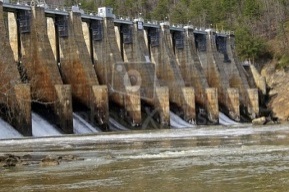 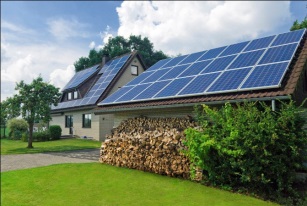 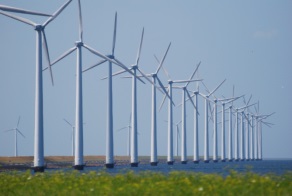    windenergie                       zonnepanelen               waterenergie	   		                                Ga naar Symbaloo: Klokhuis Energiebesparing 1. Welke twee nadelige gevolgen heeft brandstofgebruik?a.________________________________________________________b.________________________________________________________2. Bedenk 2 manieren om het energieverbruik       voor verwarming van een huis te beperken.a.________________________________________________________b.________________________________________________________3. Schoon of niet schoon? Zet een kruisje in het juiste vak.4. Je ziet hieronder een aantal vormen van energie.     Welke van deze vormen zijn voorbeelden van duurzame energie?     Meerdere antwoorden mogelijk.windenergie energie opgewekt uit stromend water energie uit biomassa kernenergie zonne-energie energie uit fossiele brandstoffen5. Waar of niet waar?    Een van de nadelen van het gebruik van kernenergie is dat     de grondstoffen voor het maken van kernenergie snel op raken.waar niet waar 6. Waar of niet waar?    Zet kruisjes in de juiste kolom.Warmte is energie uit warmtebronnen.Warmtebronnen zetten energie uit brandstoffen om in warmte.Elektrische warmtebronnen zetten elektrische energie om in warmte.Voor verbranding is zuurstof nodig.Bij verbranding ontstaan koolstofdioxide.Met veel zuurstof is de vlam blauw.Bij minder zuurstof ontstaat een gele vlam.Een gele vlam bevat roet.Bij onvoldoende zuurstof ontstaat het giftige koolmonoxide.Fossiele brandstoffen raken op.Verbrandingsgassen veroorzaken milieuproblemen als het broeikaseffect en zure regen.Nadelen van verbranding kun je beperken door minder energie en schone energie te gebruiken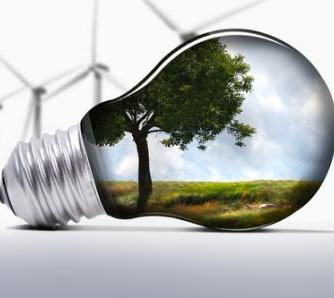 1. Zet de volgende woorden op de juiste plaats.    geel – gasfornuis – cv – strijkijzer – energie – temperatuur    aardolie – open haarda. De afkorting voor centrale verwarming is________________________b. In huis willen wij graag een behaaglijke_________________________c. Een fossiele brandstof waar men ook benzine van maakt is_________d. Een warmtebron om op te koken is een________________________e. Warmte is een soort________________________________________f. De kleur van een vlam is bij onvolledige verbranding_______________g. Omzetten van chemische energie in warmte gebeurt in eenh. Omzetten van elektrische energie in warmte gebeurt in een_________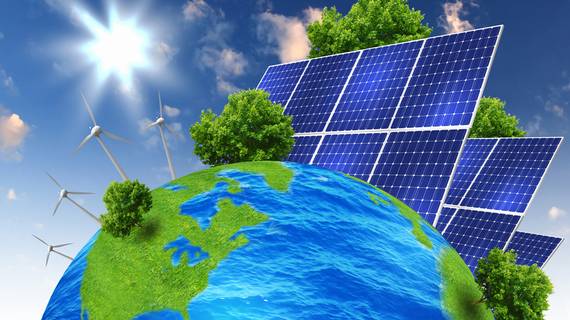 2. Lees het krantenartikel.KoolmonoxidevergiftigingNieuwendijk Amsterdam.21 maart 2005Zondagavond 20 maart, rond 18.15 uur,liep een man lichte koolmonoxidevergiftiging opin een horecagelegenheid aan de Nieuwendijk in Amsterdam.De oorzaak bleek een slecht functionerende kachel in de kelder van het pand te zijn.Het reukloze koolmonoxidegas was inmiddels het hele pand doorgetrokken en na enkele klachten van klanten besloot de bedrijfsleider het pand te ontruimen.Zet een kruisje voor het goede woord.a. Welke eigenschap van koolmonoxide wordt    in het krantenartikel genoemd?    kleurloos		reukloos		giftigb. Koolmonoxide is een    vloeistof			brandstof		gasc. Welke kleur vlam had de kachel waarschijnlijk?    blauw			geel			kleurloos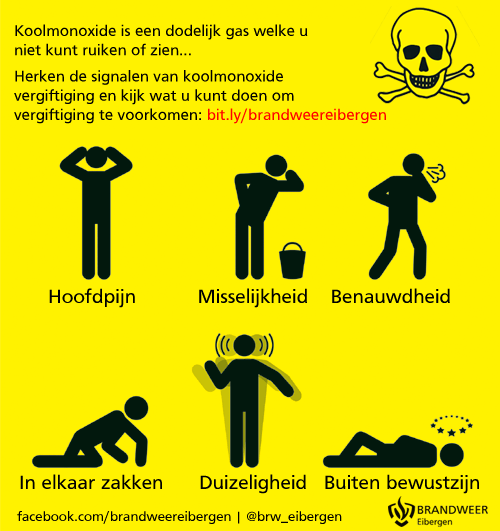 Onderwerp 4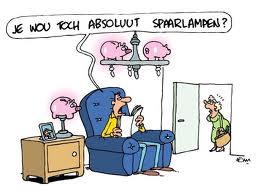 EnergieverbruikOpdracht 1 Wat is het vermogen van een apparaat?In Londen staat nu het hoogste reuzenrad, 135m hoog.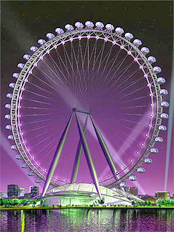 In Dubai wil men een nog hoger reuzenrad bouwen.Het reuzenrad draait op elektriciteit.Wat kost het meeste energie?het reuzenrad rond laten draaienalle lampjes van het reuzenrad laten brandende geluidsinstallatie bij het reuzenrad muziek laten afspelenElektrische apparaten gebruiken energie.Hoeveel energie een apparaat gebruikt, hangt af van de tijd dat het apparaat aanstaat.De hoeveelheid gebruikte energie hangt ook af van het soort apparaat.Een elektrische kachel gebruikt in dezelfde tijd veel meer energie dan een klok.De hoeveelheid elektrische energie die een apparaat per seconde gebruikt is het vermogen (P) van het apparaat.De eenheid van vermogen is de Watt (W).Op de foto zie je een typeplaatje van een broodroosterwaarop het vermogen staat.Op het type plaatje zie je, behalve het vermogen, ook de spanning waarop het apparaat moet worden aangesloten.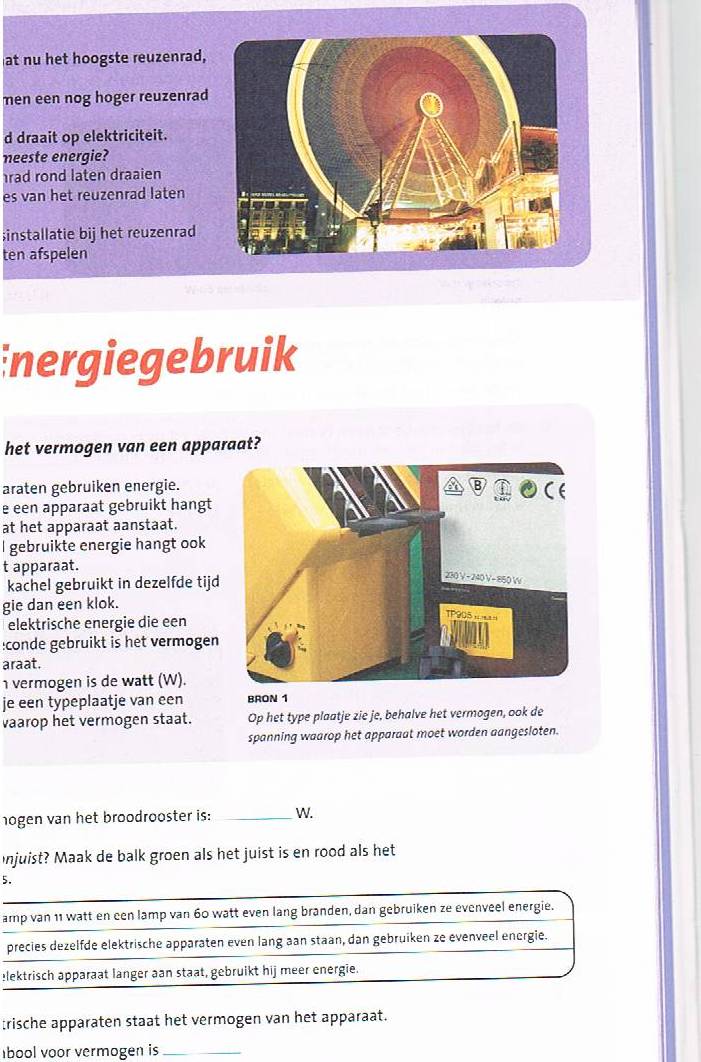 Ga naar Symbaloo: Elektriciteitscentrale1. Het vermogen van het broodrooster is:_____________W.2. Juist of onjuist?    Arceer de balk met groen als het juist is     en rood als het onjuist is.3. Op elektrische apparaten staat het vermogen van een apparaat.    Het symbool voor vermogen is4. De eenheid van vermogen is_________________________________ Ga naar Symbaloo: Lampen5. De lampen hieronder geven evenveel licht.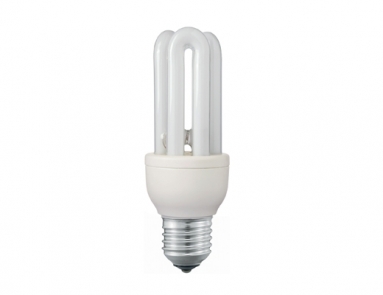 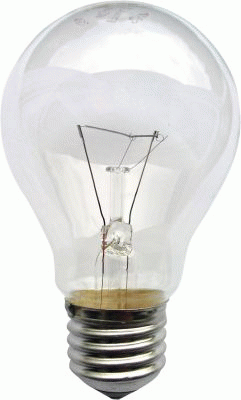 spaarlamp 11 W                             gloeilamp 60 W    Zet een rode cirkel om de lamp die de meeste energie verbruikt .    Zet een groene cirkel om de lamp die de minste energie verbruikt .    Welke lamp is het goedkoopst in het gebruik?___________________6. Op het typeplaatje van een tv staat 100 W.    Anke zet de tv op stand-by.    Er brandt nog een rood lampje.    Arceer met groen het juiste antwoord.    Gebruikt de tv op stand-by nog energie?		ja / nee    Is het vermogen bij stand-by 100 W?			ja / nee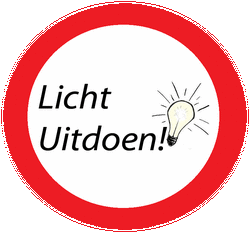 Op veel apparaten staat het vermogen vermeld. Het vermogen van een apparaat zegt dus iets over het energieverbruik van het apparaat. 

Een lamp met een vermogen van 100 W verbruikt in één uur twee keer zoveel energie als een lamp van 50 W. De lichtopbrengst van de lamp van 100 W is wel groter dan de lichtopbrengst van een lamp van 50 W.Opdracht  2 Hoe meet je energieverbruik?Elk huis heeft een eigen elektriciteitsmeter.De meter meet hoeveel elektrische energie je verbruikt.De meter meet de energie in kilowattuur (kWh)Het energieverbruik van een gemiddeld Nederlands huishouden is ongeveer 3500 kWh per jaar.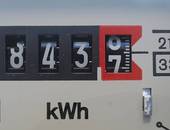 In veel huizen is de verbruiksmeter nog analoog, met een ronddraaiende schijf.Het kan ook digitaal.1. Wat meet je met een elektriciteitsmeter?________________________2. In welke eenheid meet dit instrument?_______________________afgekort:____________________________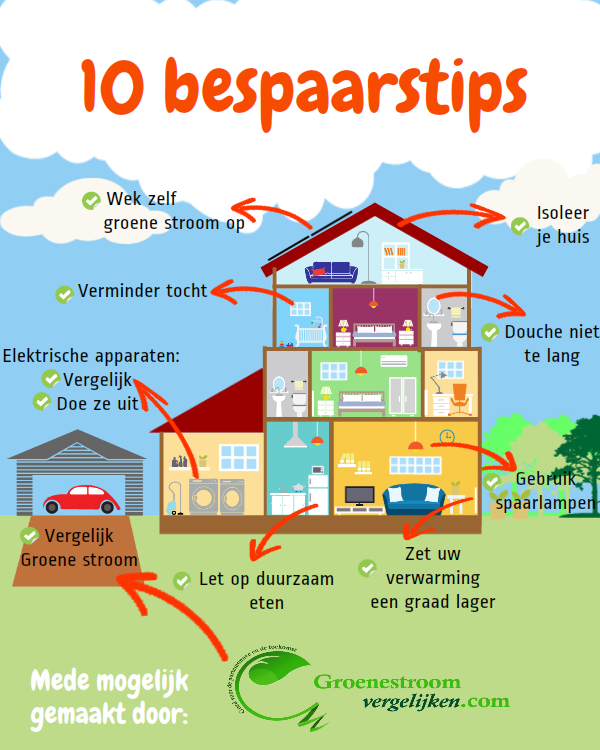 3.A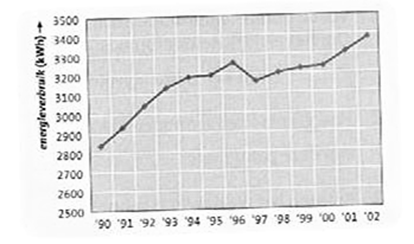 In de grafiek hierboven zie je het elektriciteitsverbruik van een gezin van 1990 tot 2002Hoeveel is het elektriciteitsgebruik in deze periode toegenomen?__________________________________________________________3B. Vul het jaartal in: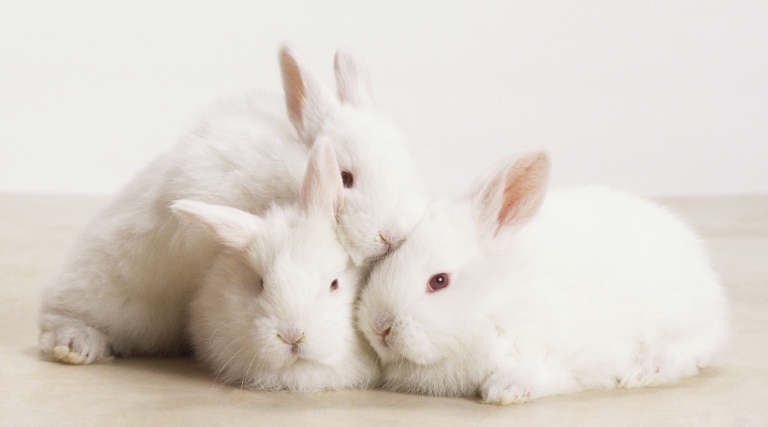 Opdracht 3 Hoe bereken je het energiegebruik?Om het energiegebruik van een apparaat te berekenen moet je wetenwat het vermogen van het apparaat is;hoelang het apparaat aanstaat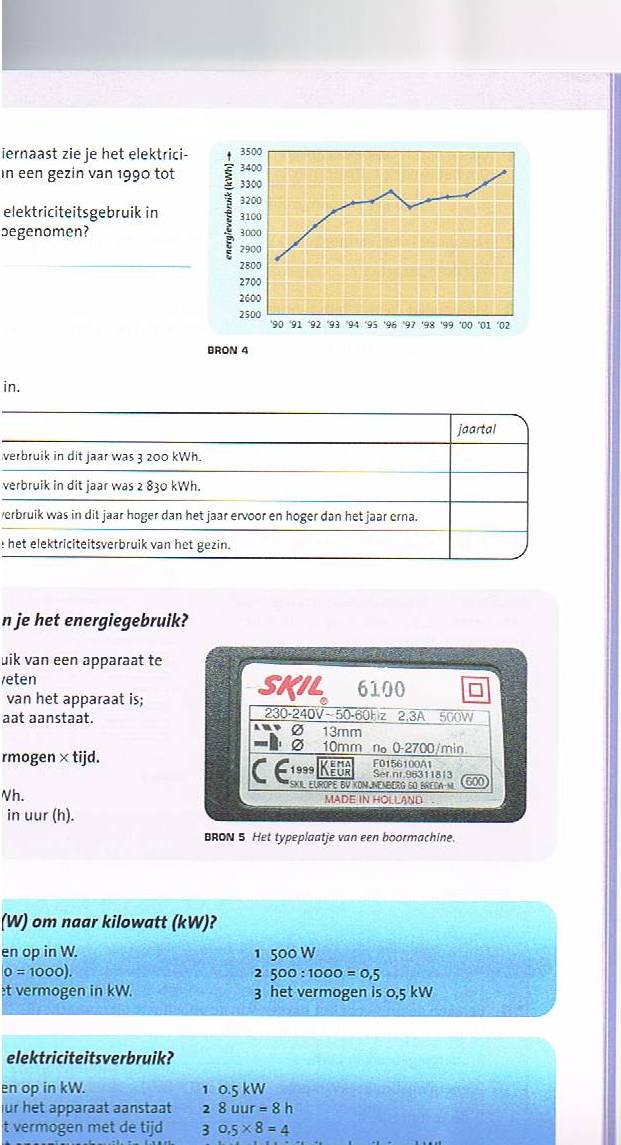 Energieverbruik = vermogen x tijd.Energieverbruik in kWh.Vermogen in kW, tijd in uur (h)Hoe reken je watt (W) om naar kilowatt (kW)A. Schrijf het vermogen op in W			A. 500 WB. Deel door 1000 (kilo=1000)			B. 500 : 1000= 0,5C. Het antwoord is het vermogen in kW		C. Het vermogen is 0,5 kWHoe bereken je het elektriciteitsverbruik?a. Schrijf het vermogen op in kW.			a. 0.5 kWb. Schrijf op hoeveel uur     het apparaat aanstaat				b. 8 uur = 8 hc. Vermenigvuldig het vermogen met de tijd.	c. 0,5 X 8 = 4d. Het antwoord is het energieverbruik 		d. Het energiegebruik is    in kWh.							    4 kWh.	1. Vul de ontbrekende woorden in.      Om het elektriciteitsverbruik in kWh te berekenen,      moet je het  __________  in kW vermenigvuldigen        met de _____________	 in uren.2. Hoe groot is het vermogen in kW van het broodrooster      op onderstaande afbeelding      (W) : __________	= __________ kW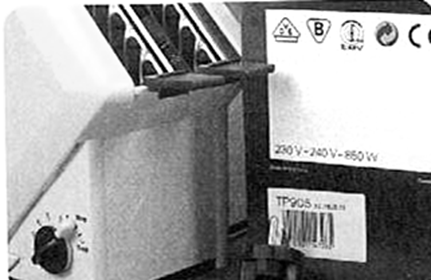 3. Bereken het elektriciteitsgebruik van het bakken van een appeltaart.    Voor het bakken staat een oven met een vermogen van     2 kW  1,5 uur aan.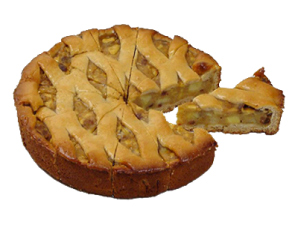 Volg de stappen uit het voorbeeld:a.							b.c.d.Opdracht 4 Wat moet je betalen voor het energiegebruik?De prijs van 1 kWh is ongeveer 19 cent.Als je van een apparaat het energiegebruik hebt berekend, dan vermenigvuldig je het energiegebruik met  0,19 cent.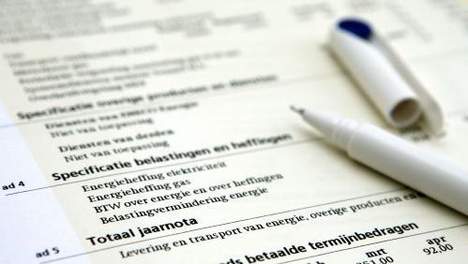 Hoe bereken je de kosten van het energieverbruik van een apparaat?a. Schrijf het energiegebruik in kWh op.		a. 0,216 kWhb. Vermenigvuldig het energieverbruik		b. 0,216 X 0,19 = 0,04    met de kWh-prijs.c. Het antwoord geeft de kosten in euro.	c. 0,04 = 4 eurocent4. Bereken de prijs voor het bakken van een appeltaart uit opdracht 6.     Volg de drie stappen uit het voorbeeld.a. energiegebruik in kWh: _____________________________________b. energiegebruik X kWh-prijs:__________________________________c. de kosten zijn: ____________________________________________5 . De verlichting in een winkel brandt 12 uur per dag.       Het totale vermogen is 2500 W.       Een kWh kost 19 cent.       De kosten per dag zijn: ___________________________________       De kosten voor een heel jaar zijn:____________________________6. Vind je de juiste zin?GINREEE			31  3     27  19   12  11  28ATWT       6THCIL 9   20
MVEREOGN      14   24   10  17  22    2    26
HKW                      16
LAPM29  7     32   5
DOESCNE                           4     1           13  21   15  18
RUOE                           23   25   8    30  1    2    3           4     5    6     7    8     9     7   10   5            11  4        12  13  14  15   16   17  5    18  19 20   21     22   23         24   25  11   16         15   7    26     27  28   26      12  29  30   31   11  29    7    Opdracht 5 Elektriciteit besparenAls je wat zuinig omspringt met je elektriciteitsverbruik kan je heel wat geld uitsparen. Het is bovendien beter voor het milieu, want de productie van elektriciteit is erg vervuilend. Elektriciteit besparen kan door op enkele eenvoudige dingen te letten: Maak selectief gebruik van toestellen 
Laat je toestellen niet altijd aan staan als je ze niet gebruikt. Laat elektrische toestellen zoals tv, video en pc niet in stand-by staan.Doe niet alles elektrisch 
Je was drogen kan je ook zonder droogtrommel. Maak gebruik van daglicht in plaats van lampen. Plaats bijvoorbeeld je bureau bij een raam, zodat je overdag geen kunstlicht hoeft te gebruiken.Gebruik spaarlampen 
Een spaarlamp verbruikt minder energie dan een gloeilamp en gaat ongeveer tien keer zo lang mee.Koop zuinige toestellen 
Zuinige toestellen zijn vaak duurder, maar dit verdien je terug door het lagere energieverbruik en de langere levensduur.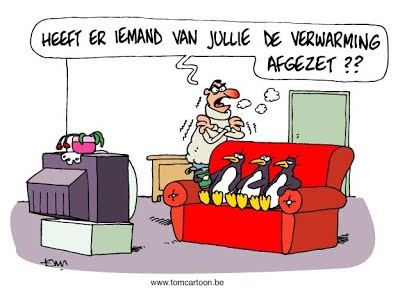  Ga naar Symbaloo: EnergieJe kunt op veel verschillende manieren op het gebruik van elektriciteit besparen. 
Wat is geen voorbeeld van een elektriciteitsbesparende maatregel?
Televisie 's nachts niet op stand-by laten staan. Duurdere apparaten kopen. De was aan de waslijn laten drogen. Spaarlampen gebruiken.VermogenHet vermogen van een apparaat is de hoeveelheid energie dat per seconde door het apparaat verbruikt wordt.De eenheid van vermogen is watt (W)1000 W = 1 kW dus van W naar kW is delen door 1000.VerbruikEnergieverbruik meet je met een verbruiksmeter.De eenheid van energieverbruik is kWh.Energiegebruik (kWh) = vermogen (kW) X tijd (h)Kosten van energiegebruik bereken je met:      aantal kWh X de kWh-prijs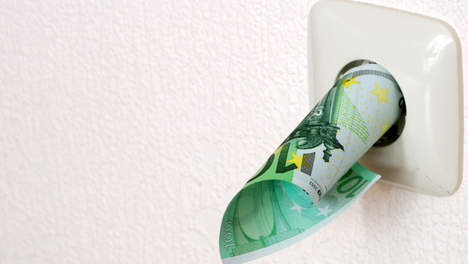 1. Zet de woorden meer, minder en evenveel op de juiste plaats.Een mp3-speler gebruikt __________ energie dan een koffiezetapparaat.Een spaarlamp van 25 W gebruikt	 __________ energie dan een gloeilamp van 25 W.Een tv gebruikt in 2 uur __________  energie dan in 1 uur.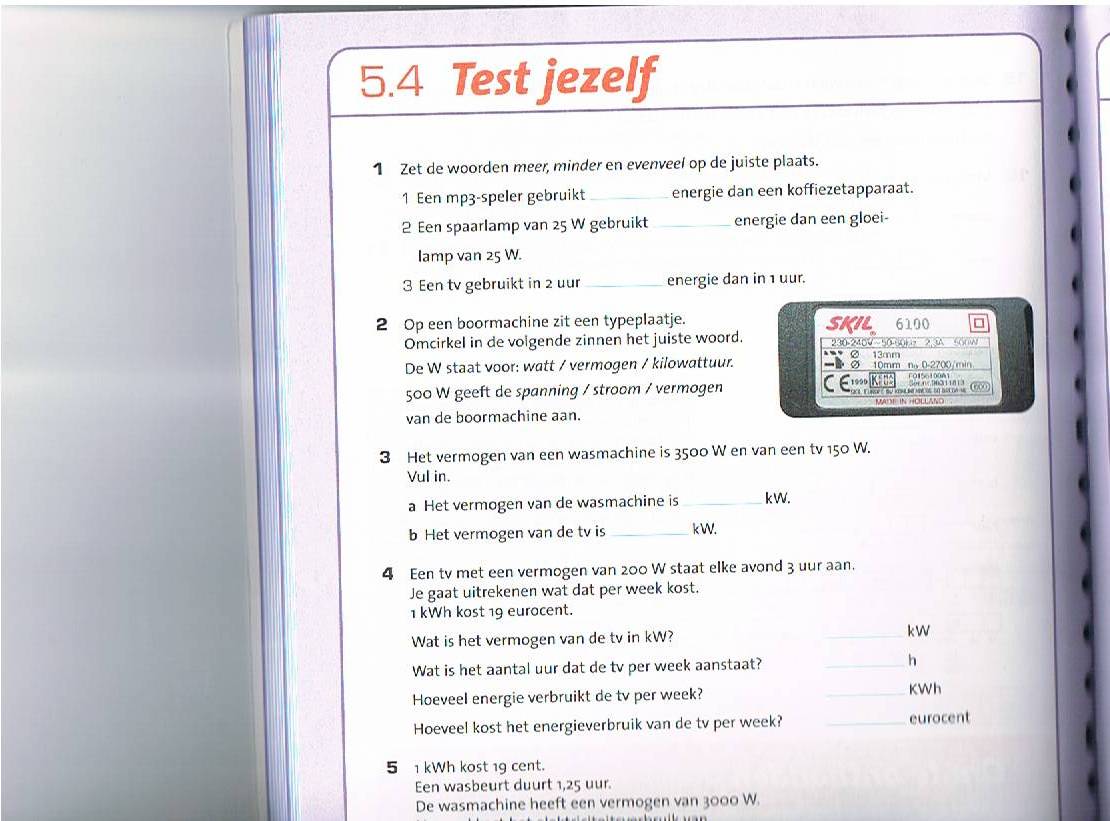 2. Op een machine zit een typeplaatje.    Arceer in de volgende zinnen het juiste woord.    De W staat voor: watt, vermogen, kilowattuur.    500 W geeft:de spanning, stroom, vermogen van de machine aan.3. Het vermogen van een wasmachine is 3500 W en van een tv 150 W.    Vul in.Het vermogen van de wasmachine is__________	kW. Het vermogen van de tv is__________	kW.4. Een tv met een vermogen van 200 W staat elke avond 3 uur aan.    Je gaat uitrekenen wat dit per week kost,    1 kWh kost 19 Eurocent.Wat is het vermogen van de tv in kW?________________	kWWat is het aantal uur dat de tv per week aanstaat?______	HHoeveel energie verbruikt de tv per week?____________	kWhHoeveel kost het energiegebruik van de tv per week?____	Eurocent5. 1 kWh kost 19 cent.     Een wasbeurt duurt 1,25 uur.     Hoeveel kost het elektriciteitsverbruik van 1 wasbeurt?     1 wasbeurt? € __________________________________________6 Hieronder zie je een elektriciteitsrekening.   Het verbruik van de familie is 3888 kWh.   Schrijf op hoe je dit verbruik uit de rekening kunt halen.______________________________________________________________________________________________________________________________________________________________________________Onderwerp 5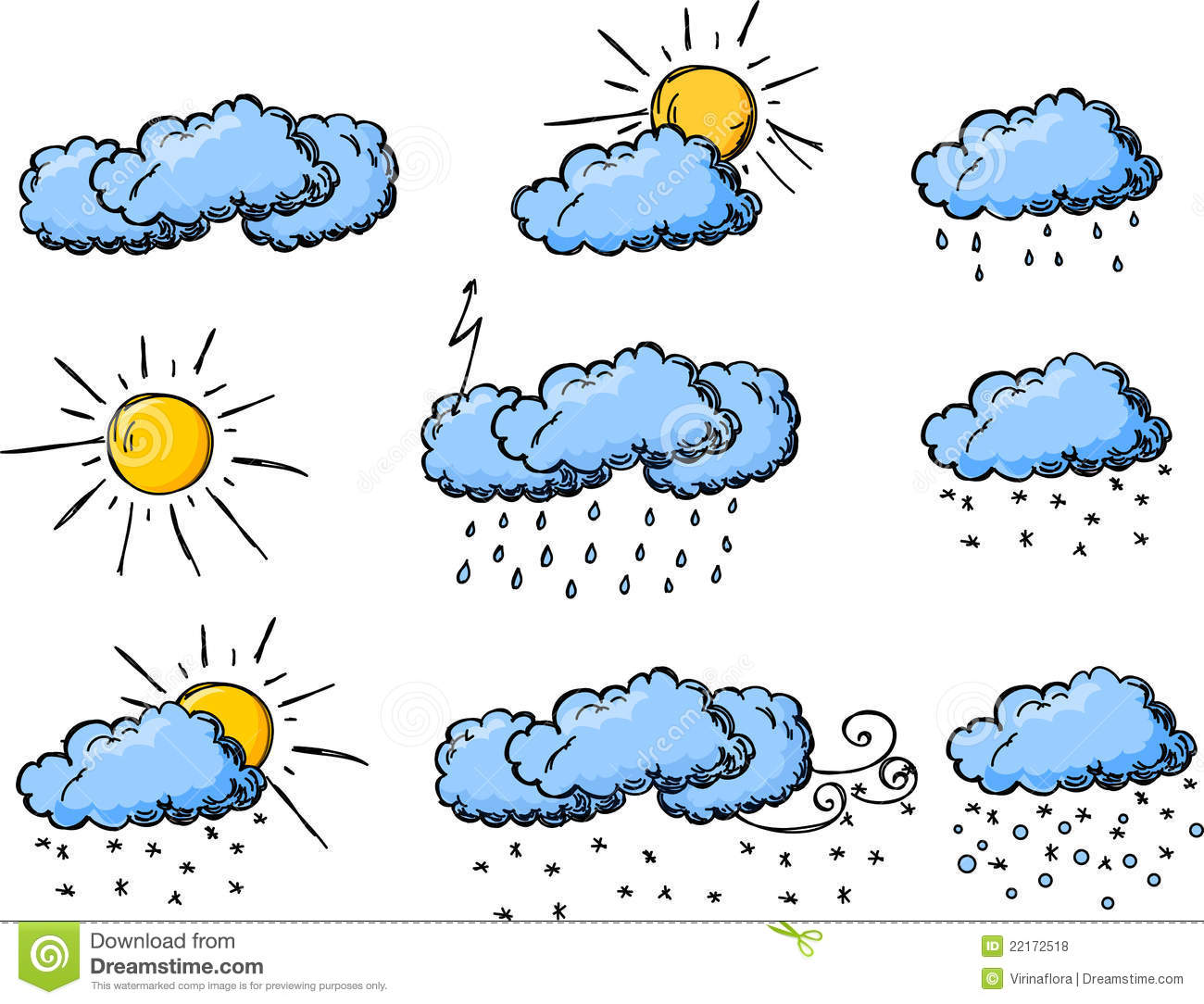 Het weerInleidingAlle materie bestaat uit kleine deeltjes die we atomen of moleculen noemen.Hoe dichter de deeltjes op elkaar zitten, hoe zwaarder de stof is.In een gas zweven de deeltjes vrij om elkaar heen als een zwerm vogels.In een vloeistof bewegen de deeltjes langs elkaar als ballen in een ballenbak.En in een vaste stof zitten ze vast als een stenen muur.Als stoffen verwarmd  worden, wordt er energie aan toegevoegd.De moleculen gaan dan sneller bewegen.In een warm gas bewegen de moleculen sneller dan in een koud gas.Daardoor hebben ze meer ruimte nodig.Warme lucht is dus lichter en stijgt op.Denk maar aan een heteluchtballon.Als warme lucht opstijgt moet er van ergens anders nieuwe lucht worden aangevoerd. Dat is de oorzaak van wind.Ook een vaste stof zet uit als hij warmer wordt.De moleculen in de stof hebben meer ruimte nodig en dat zorgt voor uitzetting. Ga naar Symbaloo: MoleculenHet weerEen belangrijk onderwerp waar mensen niet over uitgepraat raken is het weer. De dagelijkse weersverwachting wordt op basis van allerlei verzamelde meetgegevens, zoals luchtdruk en temperatuur, op verschillende manieren door landelijke en plaatselijke weersinstituten gepresenteerd in diverse media. Om een weerbericht te kunnen gebruiken is enige kennis over weersverschijnselen onmisbaar. Opdracht 1 Het weer: TemperatuurOm aan te geven hoe warm het buiten is, gebruik je de temperatuur.
De temperatuur meet je met een thermometer.

Een bekende thermometer is de vloeistofthermometer. 
Een vloeistofthermometer bestaat uit een vloeistofreservoir gevuld met een gekleurde vloeistof, een dunne glazen buis (het capillair) en een schaalverdeling. 

Een vloeistofthermometer maakt gebruik van het principe dat als de temperatuur stijgt een vloeistof uitzet. Als de temperatuur stijgt, zet de vloeistof in het reservoir uit en stijgt de vloeistof in het capillair. 

Temperatuur wordt vaak gemeten in graden Celsius (ºC). De temperatuur van smeltend ijs is 0 graden Celsius (0 ºC). De temperatuur van kokend water is 100 graden Celsius (100 ºC).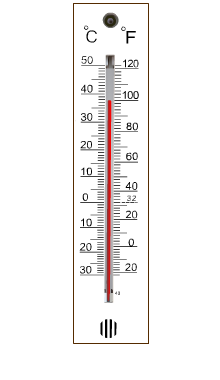 Kies het juiste antwoord.1. Hoe wordt de temperatuur genoemd waarbij alle moleculen stilstaan?
    Als je het antwoord niet weet, zoek het dan op.vriespunt absolute nulpunt2. Om welke vorm van neerslag gaat het?
    Neerslag bij een temperatuur die steeds onder de 0  °C is.
regenijzelsneeuw3. Om welke vorm van neerslag gaat het?    Waterdamp condenseert vlak boven de grondmistijzeldauwdruppels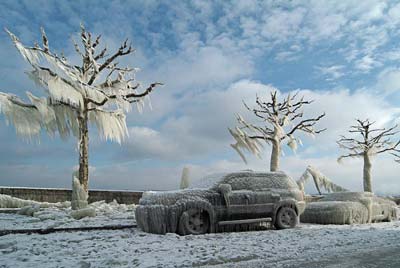 Opdracht 2 NeerslagBij neerslag gaat het om het vallen (neerslaan) van water.
De meeste neerslag valt in de vorm van regen of sneeuw.
Andere vormen van neerslag zijn ijzel, hagel, mist en dauw.
In welke vorm de neerslag valt, hangt af van de temperatuur tijdens het vallen van de neerslag en de temperatuur van de grond:Als de temperatuur tijdens het vallen van de neerslag steeds onder de 0°C is, krijg je sneeuw. Is de temperatuur het laatste stuk boven de 0°C dan krijg je regen.Als de neerslag eerst smelt en daarna weer bevriest, krijg je hagel.IJzel krijg je als er regendruppels op de een bevroren grond vallen.Dauwdruppels krijg je als het na een mooie dag 's nachts flink afkoelt. 
Waterdamp condenseert dan vlak boven de grond.Mist is eigenlijk niets anders dan een laag hangende wolk. 
De waterdruppeltjes zijn zo klein dat ze in de lucht blijven zweven. Ga naar Symbaloo: Sneeuw maken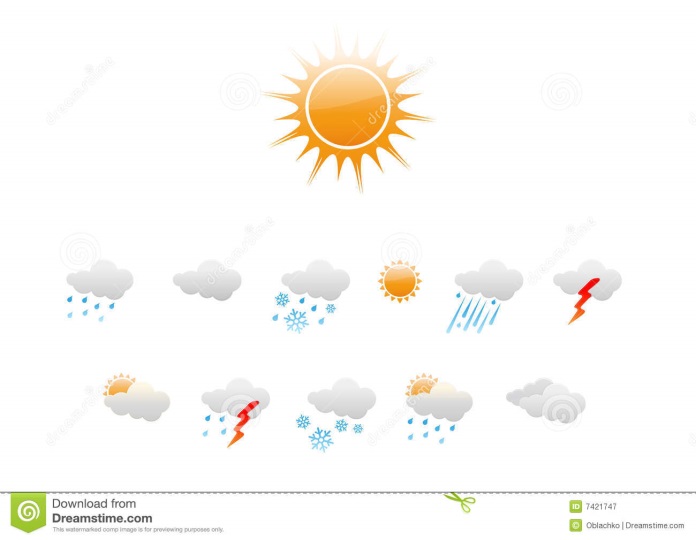 Ga naar Symbaloo: Regen  Soorten regen  Regen, hagel en sneeuw                                               Het sneeuwt!  De waterkringloop  De regenboog1. Bekijk de filmpjes en kijk of je de antwoorden kunt vinden op de volgende vragen:Bekijk de filmpjes en geef antwoord op de volgende vragen:A. Hoe ontstaat regen?____________________________________________________________________________________________________________________B. Wat is de waterkringloop?____________________________________________________________________________________________________________________C. Wanneer zie je een regenboog?____________________________________________________________________________________________________________________D. Wat is het verschil tussen een bui in de buurt van de evenaar en      een bui in de bergen?____________________________________________________________________________________________________________________Bekijk de filmpjes en kijk of je de antwoorden kunt vinden op de volgende vragen: Opdracht 3 LuchtdrukDe dunne laag lucht die zich rond de aarde bevindt, wordt de atmosfeer genoemd. De lucht heeft een massa en wordt dus aangetrokken door de aarde: de lucht oefent druk uit op de aarde. 

De luchtdruk is de kracht waarmee de lucht op 1 cm² of 1 m² drukt.
De luchtdruk wordt vaak uitgedrukt in bar of millibar. 
Er geldt:
1 bar = 1000 mbar 

De luchtdruk op aarde is niet overal en altijd even groot. De luchtdruk varieert tussen de 960 mbar en 1040 mbar.
De luchtdruk meet je met een barometer. 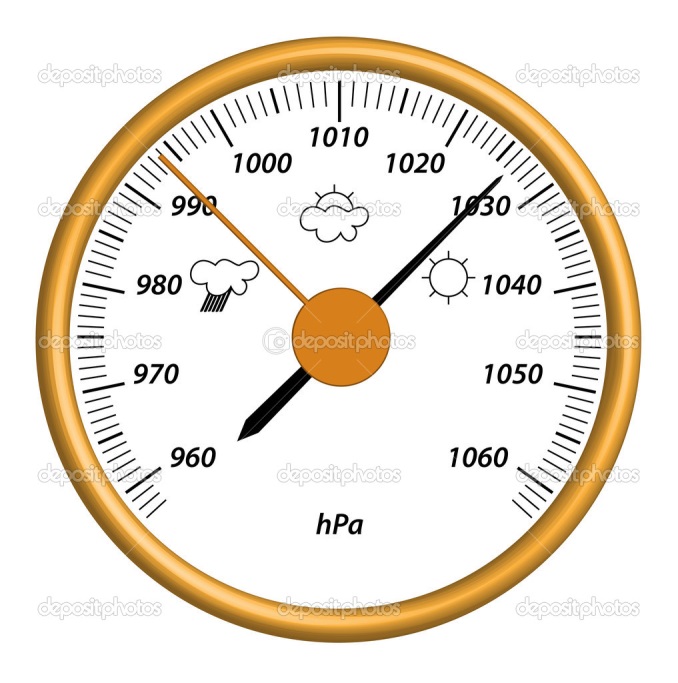 1. Hoe wordt de dunne laag lucht genoemd die zich rond    de aarde bevindt?
   Kies het juiste antwoord.ozonlaag atmosfeer
2. Waar of niet waar?
    Hoe hoger je in de atmosfeer komt, hoe lager de luchtdruk?
waar niet waar3. Waar of niet waar?
    In een gebied met een hoge luchtdruk is het meestal slecht weer:       bewolking, regen en harde wind.
waar niet waar4. Windkracht wordt aangegeven op de schaal van ........
Pascal Herz Beaufort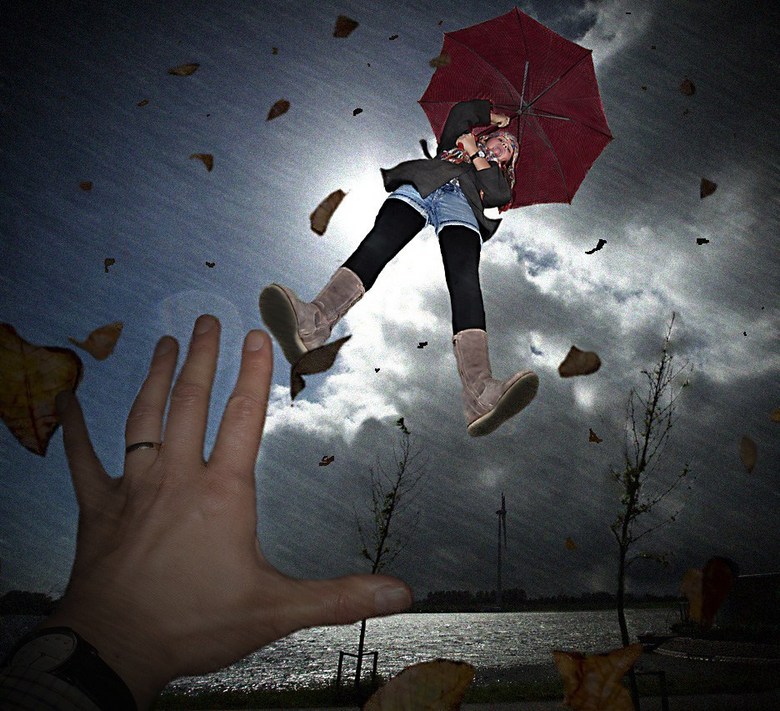 Opdracht 4 WindDe luchtdruk op aarde is niet overal gelijk. Hoe hoger je in de atmosfeer komt, hoe lager de luchtdruk. Je zegt ook lucht wordt ijler. 

Maar ook als je op dezelfde hoogte blijft, is de luchtdruk niet steeds hetzelfde. Verschillen in luchtdruk ontstaan onder andere door temperatuurverschillen tussen plekken op aarde.
Door de verschillen in luchtdruk ontstaat er wind. Lucht stroomt van gebieden met een hoge luchtdruk naar gebieden met een lagere luchtdruk. Bij een groot verschil in luchtdruk stroomt er veel lucht: je krijgt wind met een grote windsnelheid. 

Gebieden met een lage luchtdruk noem je depressies. Bij een depressie hoort slecht weer: bewolking, regen en harde wind.Door het meten van onder andere de luchtdruk en temperatuur op diverse plaatsen kan men het weer voorspellen. De wind waait bij een hoge druk gebied met de wijzers van de klok mee. Bij een lage druk gebied is dit juist andersom. 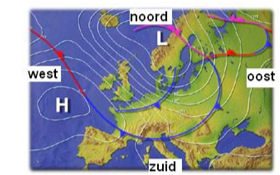 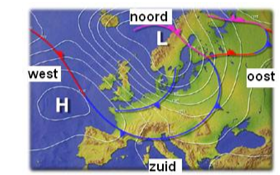 Door het meten van onder andere de luchtdruk en temperatuur op diverse plaatsen kan men het weer voorspellen. De wind waait bij een hoge druk gebied met de wijzers van de klok mee. Bij een lage druk gebied is dit juist andersom.1. Gebruik het kaartje.
A. Uit welke richting (NW of ZO) waait de wind in Nederland?_________ B. Leg uit waarom er de kans op een bui vrij groot is.__________________________________________________________Opdracht 5 WindsnelheidDe windsnelheid meet je met een windmeter.
Hoe groter de windsnelheid hoe krachtiger de wind.
De windkracht wordt aangegeven op de schaal van Beaufort.
Windkracht 3 is een zwakke wind. Windkracht 10 is zware storm. 

Naast de windkracht is ook de windrichting belangrijk. De windrichting geeft aan uit welke richting de wind komt. Afhankelijk van de windrichting wordt er warme of koude lucht aangevoerd en bevat de lucht die wordt aangevoerd veel of weinig vocht.Windmeter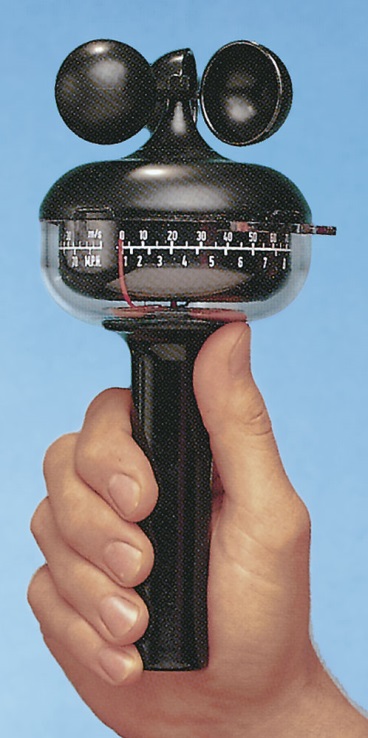 Opdracht 6 Onweer en bliksemEen stof kan door wrijving elektrisch geladen raken. De wrijving zorgt er voor dat elektronen van de atomen die in de stof zitten, aan de wandel gaan. De stof kan hierdoor positief of negatief geladen raken.Ga naar Symbaloo: Ontstaan onweer                    			  Het Klokhuis: Onweer

In een wolk kunnen door luchtstromingen ook concentraties van elektrische positieve of negatieve ladingen ontstaan. Als wolken met tegengestelde ladingen vlak langs elkaar heen gaan, kan er een vonk (bliksemflits) overslaan en hoor je even later een knal (donder). Het verschil in lading kan ook zo sterk zijn dat de elektronen de sprong naar de aarde maken: je hebt dan een blikseminslag.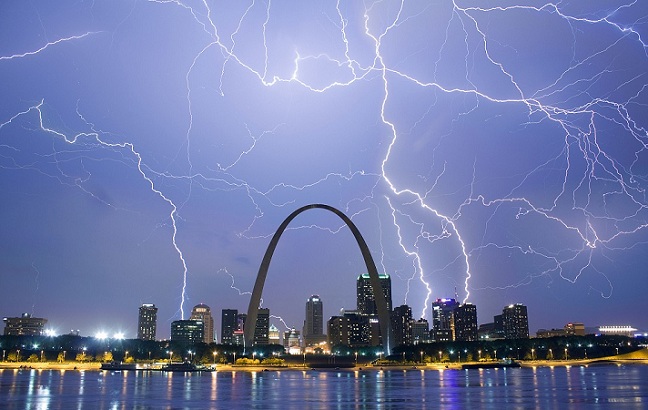 Vaak kun je onweer zien aankomen.Als de wolken steeds donkerder worden, is er onweer op komst. Ook kun je vaak het merken aan het kraken van het geluid van de radio of televisie, of aan het onrustig worden van je huisdier. 

Een bliksemflits is een enorme elektrische vonk.
In Nederland zijn er paar jaar zo'n 100 000 blikseminslagen. Dat is heel wat als je weet dat een blikseminslag gevaarlijk kan zijn. Maar gelukkig zijn veel gebouwen beveiligd met een bliksemafleider. 

Een bliksemafleider is een metalen staaf met daaraan een stroomdraad. De bliksemafleider wordt bovenop het huis geplaatst. De blikseminslag vindt dan plaats in de staaf en niet in het gebouw. Door de draad wordt de elektrische stroom afgevoerd naar de grond.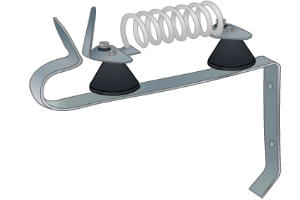 Kies het juiste antwoord.1. Waar of niet waar?
    Onweer ontstaat doordat wolken tegen elkaar aan botsen.
waar niet waar2. Bij het gebruik van een bliksemafleider ...... gaat de bliksem via een draad naar de grond. ... slaat de bliksem ergens anders inKies het juiste antwoord.3. Bij onweer komt eerst een lichtflits (de bliksem) en daarna     een rommelend geluid (de donder).
waar niet waarGa naar Symbaloo: Bliksem in super slowmotion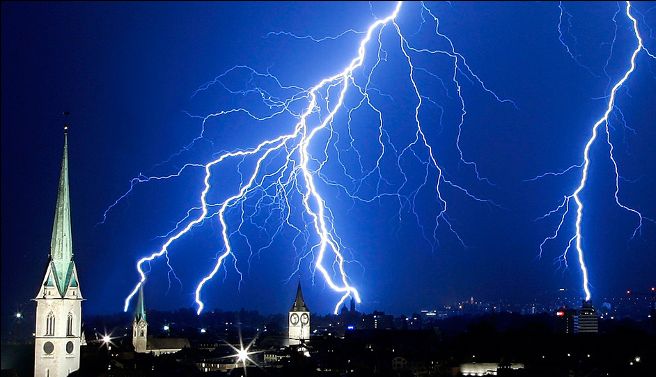 Opdracht 7 Beschermen tegen onweerJe kunt je bezittingen beschermen tegen onweer: door bliksemafleiders te installeren.door, als het onweert, stekkers van elektrische apparaten uit het stopcontact te trekken.door, als het onweert, de deuren de ramen te sluiten.Je kunt jezelf beschermen tegen onweer door:als je thuis bent, uit de buurt van stromend water te blijven.als je buiten bent, proberen te schuilen in een stevig gebouw of in een auto. Raak geen metalen delen aan,als je aan het zwemmen bent, zo snel mogelijk het water uit.als je buiten bent, nooit te gaan schuilen onder een alleenstaande hoge boom of een lantaarnpaal.als je in een bos of op een open veld bent, nooit plat op de grond te gaan liggen. Ga gehurkt op je tenen zitten en sla je armen op je knieën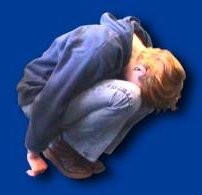 1. Waar of niet waar?
    Als het onweert, kun je het best plat op de grond gaan liggen.
waar niet waarOnderwerp 6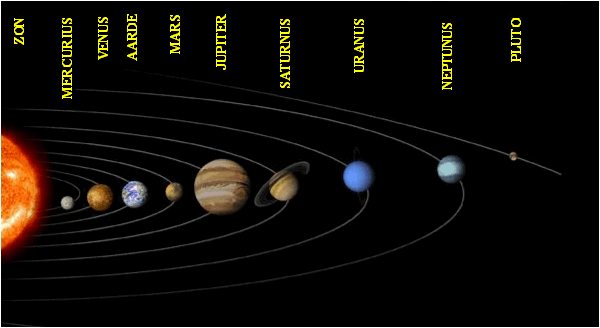 ZonnestelselInleidingHet is nog geen vier eeuwen geleden dat duidelijk werd dat krachten in het heelal hetzelfde  zijn als op aarde. De bewegingen van planeten, manen en satellieten zijn allemaal onderhevig aan zwaartekrachten. Door deze krachten kon het zonnestelsel ontstaan als een systeem met een zon, met daar omheen bewegende planeten en manen.Weers- en klimaatverschijnselen (seizoenen, getijden) hebben te maken met  de beweging van de aarde om de zon en de beweging van de maan om de aarde. Opdracht 1 Zonnestelsel: zon en planetenOns zonnestelsel bestaat uit de zon met de daaromheen draaiende hemellichamen. Deze hemellichamen zijn door de zwaartekracht aan de zon gebonden. Ons zonnestelsel is één van de vele zonnestelsels; de sterren die je 's nacht ziet zijn zonnen van andere zonnestelsels. 

In ons zonnestelsel is de zon het enige hemellichaam dat licht geeft. Alle andere hemellichamen weerkaatsen dat licht en zijn daarom soms zichtbaar. Om de zon draaien acht planeten plus een aantal dwergplaneten. 

Hieronder namen van de acht planeten: Mercurius, Venus, Aarde, Mars, Jupiter,
Saturnus, Uranus en Neptunus 
De planeet Mercurius ligt het dichtste bij de zon, de planeet Neptunus het verste weg Ga naar Symbaloo: Ons zonnestelsel                   Vanaf: 4.40 minuten tot 16.20 minutenDe tijd die een planeet nodig heeft om eenmaal rond de zon te draaien heet de omlooptijd. 
De omlooptijd wordt ook wel een jaar genoemd. 
De omlooptijd van een planeet hangt af van de afstand van de planeet tot de zon en van de snelheid waarmee de planeet beweegt. De planeten die dichter bij de zon staan hebben een kortere omlooptijd.

Behalve dat de planeten rond de zon draaien, draaien ze ook om de eigen as. 
De tijd die een planeet nodig heeft om rond zijn as te draaien noem je de omwentelingstijd. De omwentelingstijd wordt ook wel een dag genoemd.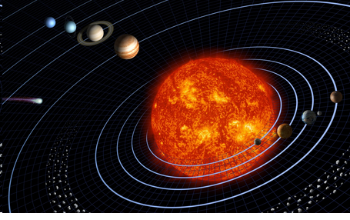 1. Schrijf de namen van de planeten op.
    Begin met de planeet dit het dichtst bij de zon staat en eindig met        de planeet die het verst van de zon afstaat. 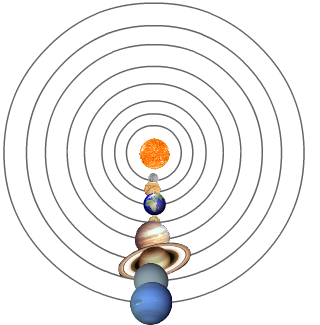 2. Welke van deze planeten geef licht?___________________________3. Wat wordt bedoeld met de omwentelingstijd?__________________________________________________________4. De omlooptijd is de tijd die een planeet nodig heeft om eenmaal om     de zon te draaien.
    Is de omlooptijd van alle planeten gelijk? __________________________________________________________5. Waar of niet waar?
    Het heelal bestaat uit één groot sterrenstelsel.

waarniet waar6. Hoe wordt ons sterrenstelsel genoemd?
Het zonstelsel Het melkwegstelsel 7. Waar of niet waar?
    Iedere planeet heeft één of meer manen die om de planeet     heen draaien.
waarniet waar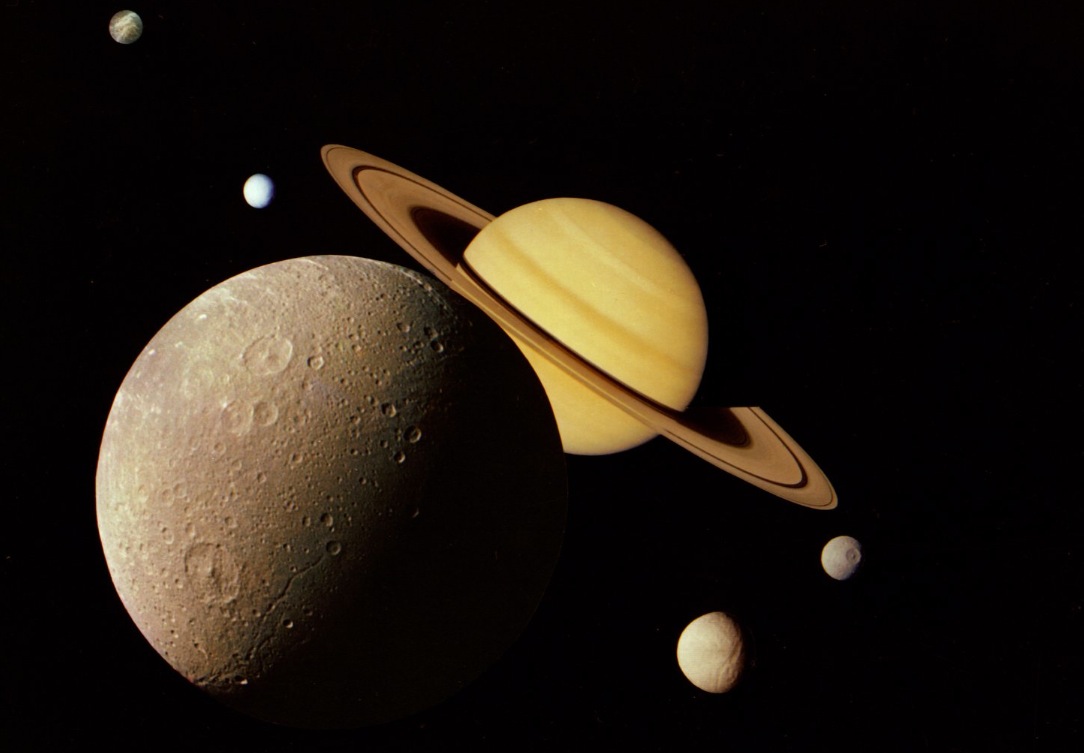 Opdracht 2 ManenDe aarde heeft één maan. Saturnus heeft er 21 en Jupiter heeft er zelfs 63. 
Mercurius en Venus zijn de enige twee planeten die geen manen hebben. 

De maan van de aarde draait in ongeveer 28 dagen om de aarde heen. De baan om de aarde is ongeveer 160.000 km. 

Net als de planeten geeft een maan zelf geen licht, maar weerkaatst de maan zonnestralen. 
Als de maan precies tussen de zon en de aarde staat, wordt alleen de kant van maan verlicht die je niet kunt zien: je spreekt van nieuwe maan. 
Is de maan volledig zichtbaar dan spreek je van een volle maan.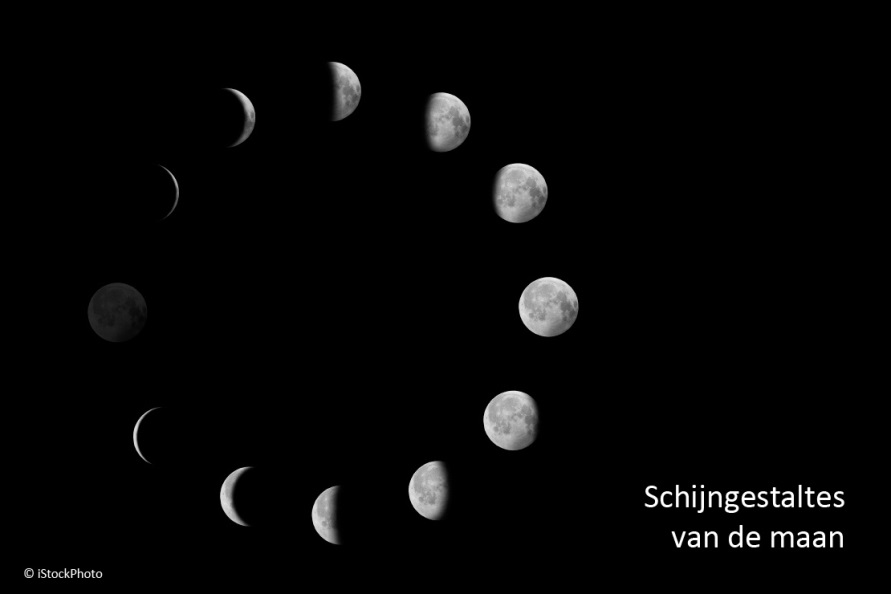 1. Waar of niet waar?
    De maan die rond de aarde draait zie je alleen 's nachts, omdat hij     alleen dan licht geeftwaarniet waar2. Waar of niet waar?
    Als de maan volledig zichtbaar is, spreek je van een nieuwe maan.waarniet waarOpdracht 3 Andere hemellichamenPlanetoïden
Planetoïden zijn rotsachtige hemellichamen. Er zijn er meer dan 2.500 zichtbare, en daarnaast nog duizenden hele kleine. De grootste is Ceres met een doorsnee van 1.000 km. 

Kometen
Kometen bestaan uit bevroren water, methaan, kooldioxide en rotsdeeltjes, en daar omheen gas en en stof. Kometen draaien ook om de zon, maar in een ellipsvormige baan, waardoor het soms moeilijk is te voorspellen wanneer de komeet weer terug komt. 
De beroemdste komeet is de komeet van Halley. 

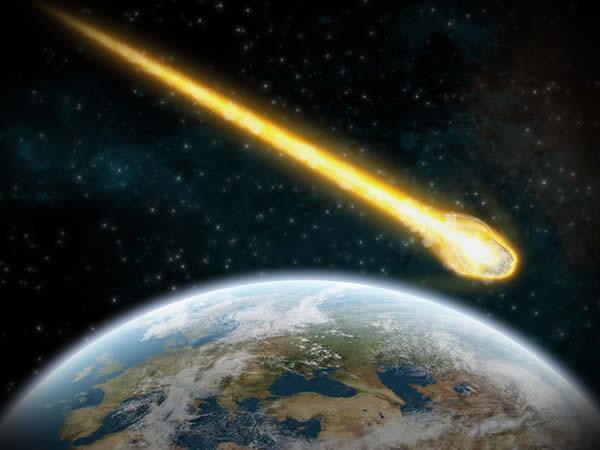 komeet van HalleyMeteorieten
Meteorieten  zijn brokken materie (gesteente of ijzer) die, in tegenstelling tot de meeste rotsblokken, niet meteen verbranden als ze door de atmosfeer van de aarde dringen. Meteorieten kunnen grote kraters slaan in de aarde. De grootste bekende meteoriet ligt in Zuid-Afrika en weegt meer dan 60 ton.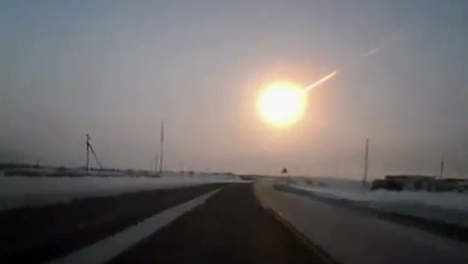 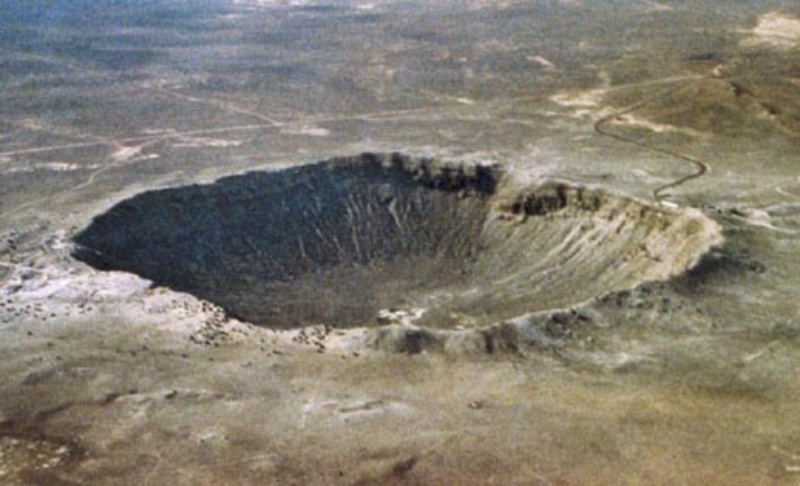 70 kilometer grote meteoriet krater Zuid-AfrikaOpdracht 4 ZonDe zon is een doodgewone gele ster, waarvan er miljarden andere zijn. Veel sterren die je vanavond misschien ziet, zijn identiek aan de zon. Ze staan alleen miljoenen keren verder weg.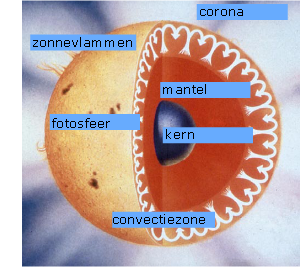 De zon is een enorme bol van gas die door zwaartekracht bij elkaar wordt gehouden. In het binnenste van de zon (de kern) is het extreem heet. Aan de buitenkant (fotosfeer) straalt de zon die energie uit. Met de hoeveelheid energie die de zon in één seconde uitstraalt, zouden we voor 500.000 jaar genoeg hebben om in onze energiebehoefte op aarde te voorzien. Helaas verdwijnt het grootste deel in de ruimte... 1. Kies het goede antwoord.    Om welk deel van de zon gaat het?
    Het binnenste deel van de zon.fotosfeer corona kern mantel zonnevlammen

Kies het goede antwoord.2. Om welk deel van de zon gaat het?
    Explosies aan de oppervlakte van de zon.

 fotosfeer corona kern mantel zonnevlammen 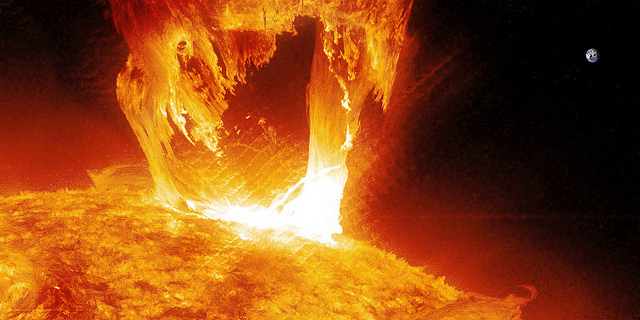 zonnevlammenOpdracht 5 De aardeDe aarde is vanaf de zon gezien de derde planeet in ons zonnestelsel. Op aarde komt leven voor; tot op heden is er nog geen ander leven ontdekt op andere planeten binnen ons zonnestelsel of daarbuiten. 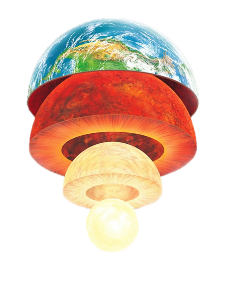 De korst van de aarde is ongeveer 40 km dik en bestaat uit meerdere platen.
Onder de korst vinden we de mantel waarop de platen als het waren drijven. De mantel is ongeveer 2900 km dik.
Onder de mantel zit de kern. De kern heeft een diameter van ongeveer 3470 km.
 Ga naar Symbaloo: De ozonlaag
Rond de aarde bevindt zich de atmosfeer of dampkring. 
De atmosfeer is door de zwaartekracht aan de aarde gebonden en is van essentieel belang voor het leven op aarde.
De ozonlaag is een laag in de atmosfeer en beschermt ons tegen schadelijke straling, m.n. UV-straling, die afkomstig is van de zon. De ozonlaag bevindt zich op zo'n 30 km hoogte1. Rond de aarde bevindt zich de atmosfeer. 
    Eén van de lagen in de atmosfeer is de ozonlaag.
    Waarom is de ozonlaag zo belangrijk?____________________________________________________________________________________________________________________Opdracht 6 BanenDe aarde maakt een vrijwel cirkelvormige baan om de zon. 
De afstand van de aarde tot de zon is 150 miljoen kilometer.
Een rondje om de zon duurt voor de aarde 365 en een kwart dag. 
Dat noemen we een jaar. Omdat we geen kwart dagen hebben, hebben we schrikkeljaren ingevoerd. Eens in de vier jaar duurt het jaar een dag langer: 29 februari. Zouden we dat niet doen, dan schuiven de seizoenen op en valt de winter uiteindelijk in augustus... 

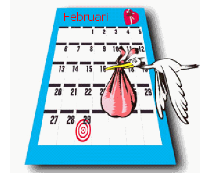 De maan maakt een ellipsvormige baan rond de aarde. Daardoor varieert de afstand tussen de aarde en de maan tussen 363.000 km en 406.000 km. Staat de maan dicht bij de aarde dan zie je hem iets groter dan als hij ver weg staat. Dat is op de foto goed te zien. Rechts zie je de maan als hij dichtbij staat. Links een foto van de maan met dezelfde camera (telescoop) gemaakt, twee weken later. Toen stond de maan op zijn verst van de aarde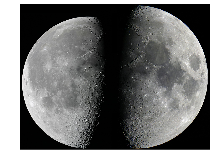 Opdracht 7 Dag en nacht - zomer en winterDe aarde draait om de zon. Daarnaast draait de aarde ook om zijn as en daarom is er dag en nacht. Als het bij ons licht is, is het aan de andere kant van de aarde (bijv in Australië) nacht.
De zon staat het hoogst om 12 uur 's middags - tenminste in de winter. In de zomer hebben we de zomertijd ingevoerd: de klok is een uur vooruit gezet. Door de zomertijd is het in de zomer 's avonds een uur langer licht, waardoor we later het licht aan doen en dus minder energie verbruiken. 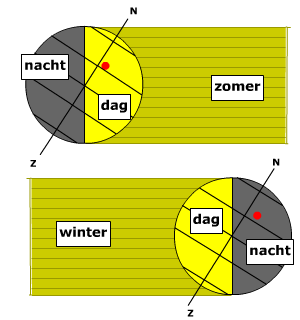 In de zomer hebben we meer uren zon dan in de winter. Dat komt doordat de aardas iets schuin staat. 
In de afbeelding zie je dat aangegeven. Landen op het noordelijk halfrond 'liggen' zomers langer in de zon. In het zuidelijk halfrond is dat net andersom. Op de evenaar is er geen verschil tussen het aantal uren zon in de winter en de zomer.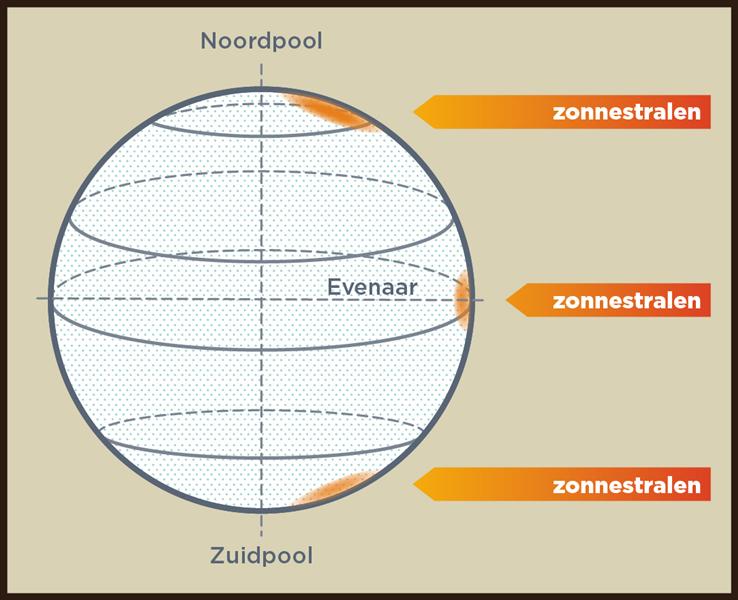 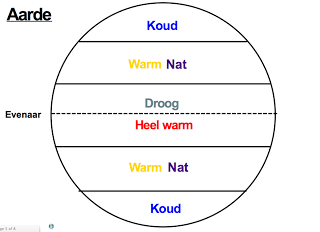  Ga naar Symbaloo: Dag en nacht1. Leg uit wat de stand van de aarde ten opzichte van de zon te maken heeft met het bestaan van onze seizoenen.______________________________________________________________________________________________________________________________________________________________________________2. Wat wordt bedoeld met een poolnacht en de pooldag?____________________________________________________________________________________________________________________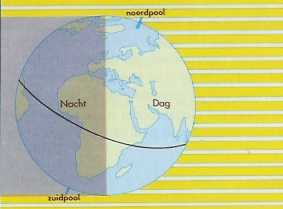 Opdracht 8 MaangestaltenDe maan draait in ongeveer 28 dagen om de aarde. Als het bij ons donker is, zie we vaak de maan. Maar de maan staat net zo vaak overdag aan de hemel, maar ze valt dan minder goed op. 
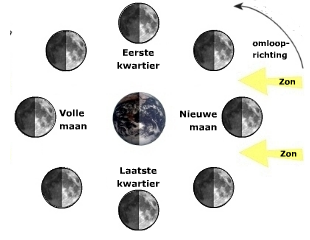 Je spreekt van een volle maan als de maan met de volledig verlichte kant naar ons toe staat. Zie je de helft van de maan, dan spreek je van een halve maan. Bij een wassende maan is de maan in het eerste kwartier: de maansikkel wordt steeds groter.
Na de volle maan is de maan in het laatste kwartier en wordt de maan steeds kleiner; je spreekt van afnemende maan.

Wordt de maan van achteren belicht dan zie je de 
maan niet; je spreekt dan van nieuwe maan.  Ga naar Symbaloo: Eb en vloed1. Wat heeft de maan te maken met eb en vloed?__________________________________________________________2. Geef een voorbeeld van hoe wij profiteren van het bestaan van     eb en vloed.__________________________________________________________Opdracht 9 MaansverduisteringDe aarde wordt verlicht door de zon. Achter de aarde (vanuit de zon gezien dan) is het dus donker. Soms komt de maan, tijdens het draaien rond de aarde, in dit schaduwgebied terecht. Dat kan alleen bij volle maan. De maan wordt dan enige tijd verduisterd.

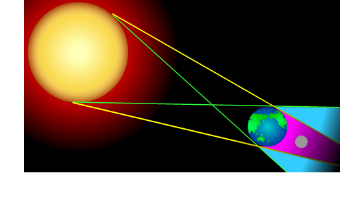 Een maansverduistering doet zich (op aarde) voor wanneer de zon, de aarde en de maan op één lijn staan (met de aarde in het midden). Normaal weerkaatst de maan het licht van de zon naar de aarde, maar tijdens een maansverduistering staat de aarde in de weg en ontvangt de maan geen zonlicht: de maan bevindt zich in de schaduw van de aarde, maar is dan niet onzichtbaar: ze krijgt een oranjerode kleur. 
Die kleur wordt veroorzaakt doordat de aardatmosfeer het zonlicht verstrooit.  Ga naar Symbaloo: Maansverduistering1. Een maansverduistering doet zich voor als de zon, maan en aarde op     één lijn staan, met de maan in het midden.
waarniet waar2. Een maansverduistering kan alleen voorkomen als het volle maan is.waarniet waar3. Een maansverduistering komt één keer per maand voorwaarniet waar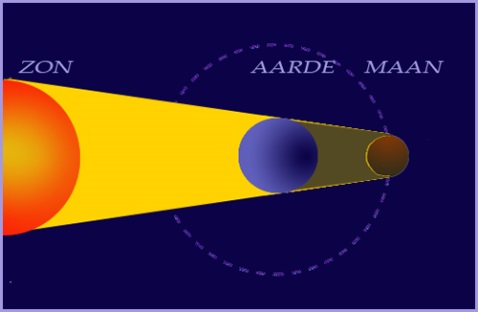 Opdracht 10 ZonsverduisteringDe maan kan precies tussen de zon en de aarde staan en werpt dan haar schaduw op de aarde. Die schaduw is ongeveer 100 km breed. Mensen die zich in de schaduw bevinden, zien enkele minuten de zon niet; dit is een volledige zonsverduistering. Mensen die net buiten de schaduw zijn, zien een gedeeltelijke zonsverduistering. Zonsverduisteringen komen regelmatig voor, op verschillende plaatsen op aarde. 

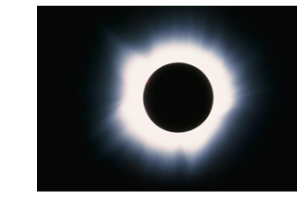 In Nederland zullen gedeeltelijke zonsverduisteringen zichtbaar zijn op:
- 20 maart 2015,
- 10 juni 2021,
- 25 oktober 2022 en
- 29 maart 2025.1. Bij een zonsverduistering staat de maan precies tussen de zon en     de aarde.waarniet waar 2. Bij een volledige zonsverduistering is de hele aarde bedekt door      de  schaduw van de maan
waarniet waarAkkoord docentAFOnderwerp 1 Het practicumlokaal	Onderwerp 1 Het practicumlokaal	Onderwerp 1 Het practicumlokaal	1.   Is een practicumlokaal veilig?	2.   Hoe werk je veilig?3.   Waarvoor dient die rode knop?4.   Speciaal glaswerk5.   Werken met de brander6.   Practicum7.   Practicum8.   Om te onthouden9.   Test jezelf10. Maak de puzzelOnderwerp 2 Temperatuur meten	Onderwerp 2 Temperatuur meten	Onderwerp 2 Temperatuur meten	1. Waarmee meet je temperatuur?2. Hoe meet je temperatuur?3. Hoe werkt een vloeistofthermometer?4. Hoe werkt een digitale thermometer?5. Hoe lees je een thermometer af?	6. Om te onthouden7. Test jezelf8. PracticumOnderwerp 3 WarmteOnderwerp 3 WarmteOnderwerp 3 Warmte1. Hoe kom je aan warmte?2. Verbranding3. Welke brandstoffen zijn er?	4. Welke nadelen heeft brandstofgebruik?	5. Om te onthouden6. Test jezelfOnderwerp 4 EnergieverbruikOnderwerp 4 EnergieverbruikOnderwerp 4 Energieverbruik1. Wat is het vermogen van een apparaat?2. Hoe meet je energieverbruik?3. Hoe bereken je energiegebruik?	4. Wat moet je betalen voor energiegebruik?5. Elektriciteit besparen	6. Om te onthouden7. Test jezelfAkkoord docentAFOnderwerp 5 Het weer	Onderwerp 5 Het weer	Onderwerp 5 Het weer	Inleiding1.   Het weer: Temperatuur2.   Neerslag3.   Luchtdruk	4.   Wind5.   Windsnelheid6.   Onweer en bliksem7.   Beschermen tegen onweerOnderwerp 6 Zonnestelsel	Onderwerp 6 Zonnestelsel	Onderwerp 6 Zonnestelsel	Inleiding1.   Zonnestelsel: zon en planeten2.   Manen3.   Andere hemellichamen	4.   Zon5.   De aarde6.   Banen7.   Dag en nacht- zomer en winter8.   Maangestalten	9.   Maansverduistering10. ZonsverduisteringEen boormachine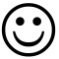 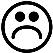 Een gasbranderEen thermometerEen koffiezetapparaatEen stopwatchEen rolmaat of liniaalEen computerEen broodroosterBekerglasBrandblusserBranderErlenmeyerNoodstopReageerbuisThermometerVeiligheidsbriljaneeJe mag nooit een jas aan.Je mag nooit aan een stof ruiken of van een stof proevenJe mag niet praten tijdens het proeven doen.Je moet je veiligheidsbril opzetten als je een proef doetJe mag nooit zomaar een gaskraan opendraaienkleine elektrische stroomglazen stijgbuisalcoholsensorreservoirafleesvensterDSUISLECETEMPEDNETTEZTIURATUUISCHAALVERDELINGVLOEISTOFRMEETIJKIEREBTEEMEMETWARMSIUBGJITSTAEENRUUTAREPMETATHRETEMOMREHTELRETSNEVSEELFARMRIOVRESEROMETERTemperatuur water middelste bakje (0C)Hand uit warm waterHand uit koud waterEchte thermometerBeweringgoedfoutIn een warmtebron wordt warmte gemaaktEen warmtebron is een apparaat dat warmte doorgeeftBrandstoffen bevatten elektrische energieVorm van energieschoonniet schoonEnergie van een zonnepaneelEnergie uit steenkoolEnergie uit eb en vloedEnergie uit een watervalEnergie uit benzineUitspraakwaarniet waarFossiele brandstoffen raken nooit op.Fossiele brandstoffen geven geen verbrandingsgassenAardgas is schone energie.Schone energie raakt nooit op.Zonne-energie veroorzaakt  het broeikaseffect.Door zure regen stijgt het water in de rivieren.Schone energie geeft geen verbrandingsgassen.Zonnepanelen gebruiken schone energie.Als een lamp van 11 watt en een lamp van 60 watt even lang branden, dan gebruiken ze evenveel energieAls twee precies dezelfde elektrische apparaten even lang aan staan, dan gebruiken ze evenveel energie.Als een elektrisch apparaat langer aan staat, gebruikt hij meer energie.UitspraakJaartalHet elektriciteitsverbruik in dit jaar was 3200 kWhHet elektriciteitsverbruik in dit jaar was 2830 kWhHet elektriciteitsverbruik was in dit jaar hoger dan het jaar ervoor en hoger dan het jaar erna.In dit jaar daalde het elektriciteitsverbruik van het gezinperiodeperiodemeterstandmeterstandverbruikprijsbedragvantotbegineindkWh€ ct / kWhIn €1-7-051-7-067208675974388819,0738.72